Федеральное государственное бюджетное образовательное учреждение высшего образования "Красноярский государственный медицинский университет имени профессора В.Ф. Войно-Ясенецкого" Министерства здравоохранения Российской ФедерацииКафедра детских инфекционных болезней с курсом ПОКишечные инфекцииРабочая тетрадь для студента 5-6 курсов (X-XII семестры),  обучающегося по специальности 31.05.02 Педиатрия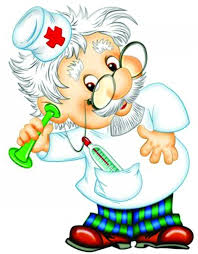 Красноярск2021УДК 616.9-053.2(076.5)ББК 55.14        К46Авторы: д-р мед. наук, проф. Г. П. Мартынова; канд. мед. наук, доц. Я. А. Богвилене; канд. мед. наук, доц. И. А. Кутищева; канд. мед. наук М. А. Строганова; Л. А. Иккес Рабочая тетрадь разработана в рамках рабочей программы модуля «Кишечные инфекции» дисциплины «Инфекционные болезни у детей» и предназначена для внеаудиторной самостоятельной работы студентов очной формы обучения, обучающихся по специальности 31.05.02 Педиатрия для подготовки к практическим занятиям и контроля усвоения учебного материала.Утверждено к печати ЦКМС КрасГМУ (протокол №___ от ___________ 2021 г.)                                                                                           УДК 616.9-053.2(076.5)                                                                                           ББК 55.14                                                                                                                    © ФГБОУ ВО КрасГМУ им.          проф. В.Ф. Войно-Ясенецкого                                                                                                                     Минздрава России, 2021Федеральное государственное бюджетное образовательное учреждениевысшего образования «Красноярский государственный медицинский университет имени профессора В.Ф. Войно-Ясенецкого»Министерства здравоохранения Российской ФедерацииКафедра детских инфекционных болезней с курсом ПОКишечные инфекцииРабочая тетрадь для студента 5-6 курсов (X-XII семестры),  обучающегося по специальности 31.05.02 ПедиатрияФ. И. О.______________________________группаКрасноярск2021СОДЕРЖАНИЕКИШЕЧНЫЕ ИНФЕКЦИИТема № 1: Кишечные инфекции: этиологическая структура, классификация, критерии постановки диагноза диарей различного типаI. ТЕСТОВЫЕ ЗАДАНИЯ ПО ТЕМЕ (выберите один правильный ответ):1.ОСНОВНОЙ МЕХАНИЗМ ИНФИЦИРОВАНИЯ ПРИ КИШЕЧНЫХ ИНФЕКЦИЯХ У ДЕТЕЙ ЯВЛЯЕТСЯ1) капельный2) фекально-оральный3) парентеральный4) половой5) трансмиссивныйПравильный ответ:___________________2.  ПО МЕХАНИЗМУ РАЗВИТИЯ ДИАРЕЙНОГО СИНДРОМА ДИЗЕНТЕРИЯ ОТНОСИТСЯ К1) инвазивным диареям2) секреторным диареям3) осмотическим диареям4) инвазивно – секреторным диареям5) инвазивно – осмотическим диареямПравильный ответ:____________________3.  ПОЛОЖИТЕЛЬНЫЙ РЕЗУЛЬТАТ БАКТЕРИОЛОГИЧЕСКОГО ИССЛЕДОВАНИЯ ИСПРАЖНЕНИЙ ВЫДАЕТСЯ НА1) 3-5 день2) 5-7 день3) 7-10 день4) 10 – 14 день5) 14-17 деньПравильный ответ:_____________________4.  ОСТРОЕ ТЕЧЕНИЕ КИШЕЧНОЙ ИНФЕКЦИИ НАБЛЮДАЕТСЯ ПРИ  СОХРАНЕНИИ СИМПТОМОВ ЗАБОЛЕВАНИЯ В СРОКИ1)1 неделя2)до 1 месяца3)до 3 месяцев4)свыше 3 месяцев5)более 6 месяцевПравильный ответ:____________________5.  О ЗАТЯЖНОМ ТЕЧЕНИИ КИШЕЧНОЙ ИНФЕКЦИИ МОЖНО СУДИТЬ ПРИ      СОХРАНЕНИИ СИМПТОМОВ ЗАБОЛЕВАНИЯ В ТЕЧЕНИЕ1)1 недели2)до 1 месяца3)до 3 месяцев4)свыше 3 месяцев5)более 6 месяцевПравильный ответ:_________________6.  В ПАТОГЕНЕЗЕ ОСМОТИЧЕСКОГО ТИПА ДИАРЕИ ПУСКОВЫМ МЕХАНИЗМОМ      ЯВЛЯЕТСЯ1)возникновение гиперосмолярности химуса и нарушение реабсорбции воды и электролитов из просвета кишечника2)адгезия  бактериальных агентов в эпителий кишечника с развитием воспалительного процесса3)колонизация бактериальных агентов в эпителий кишечника с развитием воспалительного процесса.4)инвазия бактериальных агентов в эпителий кишечника с развитием воспалительного процесса5)гиперсекреция и нарушение всасывания воды и электролитов (хлора, калия, натрия) энтероцитами в результате активации системы аденилатциклазы (цАМФ) под воздействием секреторных агентов (бактериальных экзотоксинов, простагландинов, серотонина, кальцитонина и др. БАВ)Правильный ответ:_____________________7.   В ПАТОГЕНЕЗЕ СЕКРЕТОРНОГО ТИПА ДИАРЕИ ПУСКОВЫМ МЕХАНИЗМОМ       ЯВЛЯЕТСЯ1)возникновение гиперосмолярности химуса и нарушение реабсорбции воды и электролитов из просвета кишечника2)адгезия  бактериальных агентов в эпителий кишечника с развитием воспалительного процесса3)колонизация бактериальных агентов в эпителий кишечника с развитием воспалительного процесса.4)инвазия бактериальных агентов в эпителий кишечника с развитием воспалительного процесса5)гиперсекреция и нарушение всасывания воды и электролитов (хлора, калия, натрия) энтероцитами в результате активации системы аденилатциклазы (цАМФ) под воздействием секреторных агентов (бактериальных экзотоксинов, простагландинов, серотонина, кальцитонина и др. БАВ)Правильный ответ:_____________________8.  В ПАТОГЕНЕЗЕ ИНВАЗИВНОГО ТИПА ДИАРЕИ ОСНОВОПОЛАГАЮЩИМ      ЯВЛЯЕТСЯ1)возникновение гиперосмолярности химуса 2)нарушение реабсорбции воды и электролитов из просвета кишечника3)адгезия, колонизация, инвазия  бактериальных агентов в эпителий кишечника с развитием воспалительного процесса4)нарушение всасывания воды и электролитов (хлора, калия, натрия) энтероцитами в результате активации системы аденилатциклазы (цАМФ) под воздействием секреторных агентов5)гиперсекреция воды и электролитов в результате активации системы аденилатциклазы (цАМФ) под воздействием секреторных агентов (бактериальных экзотоксинов, простагландинов, серотонина, кальцитонина и др. БАВ)Правильный ответ:_____________________9. ПО МЕХАНИЗМУ РАЗВИТИЯ ДИАРЕЙНОГО СИНДРОМА САЛЬМОНЕЛЛЕЗ       ОТНОСИТСЯ К1) инвазивным диареям2) секреторным диареям3) осмотическим диареям4) инвазивно – секреторным 5) инвазивно – осмотическимПравильный ответ:_______________________10. ЛЕГКАЯ ФОРМА КИШЕЧНОЙ ИНФЕКЦИИ ХАРАКТЕРИЗУЕТСЯ1)умеренно выраженными проявлениями интоксикации (температура тела не выше 38- 38,50, снижение аппетита, недомогание, рвота однократно или вообще  отсутствует) и диарейного синдрома (частота стула не превышает стул 6-8 раз в  сутки)2)температура тела 38,5-390, головная боль, вялость 3)повторная рвота, стул 10-12 раз в сутки4)стул «без счета», с большим количеством воды или других патологических примесей – слизи, зелени, гноя, крови5) возникновение признаков эксикоза II-III  степениПравильный ответ:________________________11.ТЯЖЕЛАЯ ФОРМА КИШЕЧНОЙ ИНФЕКЦИИ РАЗВИВАЕТСЯ ПРИ1)температура тела 38- 38,502)рвота однократно или вообще отсутствует 3)стул 6-8 раз в сутки4)температура тела 38,5-390, головная боль, вялость, повторная рвота, стул 10-12 раз в сутки5)стул «без счета», с большим количеством воды или других патологических  примесей – слизи, зелени, гноя, крови; развитие эксикоза II-III  степениПравильный ответ:_____________________12.ВОЗБУДИТЕЛЯМИ «ИНВАЗИВНЫХ» ДИАРЕЙ ЯВЛЯЮТСЯ1)шигеллы2)энтеропатогенные эшерихии3)холерный вибрион4)ротавирус5)аденовирусПравильный ответ:_______________________13.ВОЗБУДИТЕЛИ «СЕКРЕТОРНЫХ» ДИАРЕЙ1)шигеллы2)сальмонеллы3)энтероинвазивные эшерихии4)холерный вибрион5)норавирусПравильный ответ:______________________14. ПО МЕХАНИЗМУ РАЗВИТИЯ ДИАРЕЙНОГО СИНДРОМА ХОЛЕРА ОТНОСИТСЯ 1) инвазивным диареям2) секреторным диареям3) осмотическим диареям4) инвазивно – секреторным диареям5) инвазивно – осмотическим диареямII. ВОПРОСЫ ДЛЯ АКТУАЛИЗАЦИИ ЗНАНИЙ.Ответьте на поставленные вопросы:1. Назовите синдромы, определяющие клиническую картину кишечной инфекции______________________________________________________________________________________________________________________________________________________________________________________________________________________________________________________________________________________________________________________________________________________________________________________________________________________________________________________________________________2.Опорно-диагностические критерии клинической диагностики острой кишечной инфекции______________________________________________________________________________________________________________________________________________________________________________________________________________________________________________________________________________________________________________________________________________________________________________________________________________________________________________________________________________3. Этиопатогенетическая классификация кишечных инфекций предусматривает выделение следующих типов диарей (классификация ВОЗ)1)_________________________________________________________________________________________________________________________________________________________2)________________________________________________________________________________________________________________________________________________________3)_________________________________________________________________________________________________________________________________________________________4)_______________________________________________________________________________________________________________________________________________________4. Какой принцип лежит в основе этиопатогенетической классификации диарей по типу?  Что он предусматривает?____________________________________________________________________________________________________________________________________________________________________________________________________________________________________________________________________________________________________________________________________________________________________________________________________________________________________________________________________________5.  Назовите критерии оценки тяжести кишечной инфекции: ___________________________________________________________________________________________________________________________________________________________________________________________________________________________________________________________________________________________________________________________________________________________________________________________________________________________________________________________________________________________________________________________________________________________6. Патогенетические механизмы развития инвазивного типа диарей____________________________________________________________________________________________________________________________________________________________________________________________________________________________________________________________________________________________________________________________________________________________________________________________________________________________________________________________________________7. Патогенетические механизмы развития секреторного типа диарей______________________________________________________________________________________________________________________________________________________________________________________________________________________________________________________________________________________________________________________________________________________________________________________________________________________________________________________________________________8. Патогенетические механизмы развития осмотического типа диарей____________________________________________________________________________________________________________________________________________________________________________________________________________________________________________________________________________________________________________________________________________________________________________________________________________________________________________________________________________9. Критерии диагностики диарей различного типа (заполните таблицу)10. Назовите методы лабораторной диагностики ОКИ:___________________________________________________________________________________________________________________________________________________________________________________________________________________________________________________________________________________________________________________________________________________________________________________________________________________________________________________________________________________________________________________________________________________________11. Назовите клинические показания для госпитализации в стационар  детей с ОКИ:______________________________________________________________________________________________________________________________________________________________________________________________________________________________________________________________________________________________________________________________________________________________________________________________________________________________________________________________________________12. Перечислите показания для назначения антибактериальной терапии при кишечных инфекциях у детей_______________________________________________________________________________________________________________________________________________________________________________________________________________________________________________________________________________________________________________________________________________________________________________________________III. СИТУАЦИОННЫЕ ЗАДАЧИЗадача № 1Костя, 2 лет, посещает детский сад, где зарегистрировано 5 случаев заболевания кишечными инфекциями, заболел остро, с появления лихорадки с повышением температуры до 39,5С, рвоты 2 раза и жидкого стула до 8 раз. Мальчик стал беспокойным, вялым, стал отказываться от еды. Появились боли в животе без четкой локализации, стул в первые сутки обильный, с примесью мутной слизи и зелени, имел каловый характер. Однако на следующий день стул стал скудным, приобрел вид «ректального плевка» (комочек мутной слизи, с прожилками крови), появились тянущие боли перед актом дефекации. Ребенок госпитализирован. При поступлении в стационар состояние средней тяжести, имеет место бледность кожных покровов. Температура тела 39,0С, кожа горячая на ощупь. Слизистая губ яркая, слизистая полости рта умеренно влажная. Язык обложен, не сухой. Дыхание везикулярное, хрипов нет. ЧДД 22 в минуту. Тоны сердца громкие, ритмичные, пульс 130уд.в мин. Живот втянут, при поверхностной пальпации определяется болезненность по ходу толстого кишечника, больше слева, урчание. Пальпируется чувствительная сигмовидная кишка в виде уплотненного тяжа. Печень не увеличена, селезенка не пальпируется. Стул скудный с большим количеством слизи и прожилками крови в кале. Диурез сохранен.  Клинический анализ крови:  Hb - 130 г\л, Эр - 4,0 х 1012 \л,   Лейк - 12,6х 109 \л; п\я-8%, с\я- 56%,  э-2%, л- 28%, м-6%, СОЭ- 25 мм\час.Копрограмма: конс.- жидкая, слизь - большое кол-во, реакция кала - щелочная, стеркобилин (-), билирубин (-), мышечные волокна (+), нейтральный жир (+), жирные кислоты (-), мыла (+), крахмал (-), йодофильная флора (++), лейкоциты -20-30 в п\з, эритроциты - до 30 в п\з, яйца глистов - отрицательно.Вопрос 1: Поставьте клинический диагноз._________________________________________________________________________________________________________________________________________________________________________________________________________________________________________________________________________________________________________________________________________________________________________________________________________________________________________Вопрос 2: Оцените результаты лабораторного обследования:____________________________________________________________________________________________________________________________________________________________________________________________________________________________________________________________________________________________________________________Вопрос 3: О каком типе диареи идет речь? Обоснуйте свое мнение:______________________________________________________________________________________________________________________________________________________________________________________________________________________________________________________________________________________________________________________________________________________________________________________________________________________________________________________________________________Вопрос 4: Обоснуйте клинический диагноз:__________________________________________________________________________________________________________________________________________________________________________________________________________________________________________________________________________________________________________________________________________________________________________________________________________________________________________________________________________________________________________________________________________________________________________________________________________________________________________________________________________________________________________________________________________________________________________________________________Вопрос 5: Какие дополнительные методы лабораторного исследования могут подтвердить этиологию заболевания?________________________________________________________________________________________________________________________________________________________________________________________________________________________________________________________________________________________________________________________________________________________________________________________________________________________________________________________________________________________________________________________________________________________________________________________________________________________________________Вопрос 6: Необходима ли госпитализация пациента в стационар в данном клиническом случае? Обоснуйте почему?____________________________________________________________________________________________________________________________________________________________________________________________________________________________________________________________________________________________________________________________________________________________________________________________________________________________________________________________________________________________________________________________________________________Вопрос 7: С какими заболеваниями необходимо проводить дифференциальную диагностику? Как это сделать?__________________________________________________________________________________________________________________________________________________________________________________________________________________________________________________________________________________________________________________________________________________________________________________________________________________________________________________________________________________________________________________________________________________________________________________________________________________________________________________________________________________________________________________________________________________________________________________Задача № 2.Девочка, 1 год, поступила в стационар на 2-й день болезни с направляющим диагнозом: «Кишечная инфекция». Заболевание началось остро с повышения температуры тела до 37,5, рвоты до 3 раз, нелокализованных болей в животе. Через 6 часов от начала заболевания появился обильный водянистый стул с небольшим количеством белесоватых комочков и прозрачной слизи до 8 раз.An. vitae:  родилась от второй  беременности и вторых родов с массой тела 3400 г. Период новорожденности протекал без особенностей, до 6 месячного возраста находилась на грудном вскармливании, два раза болела ОРВИ,  привита по возрасту. В семье еще один ребенок 3-х лет, посещает ДДУ, здоров. Эпиданамнез: накануне заболевания в питании получала фруктовое пюре со сливками. В семье все здоровы. При поступлении в стационар состояние средней тяжести. Температура тела 38, умеренно выражены симптомы интоксикации: вялость, нарушение сна, снижение аппетита, бледность кожного покрова, язык обложен, суховат. Слизистая оболочка полости рта влажная. Дыхание в легких пуэрильное, хрипов нет. Тоны сердца ритмичные, ЧСС – 120 в минуту. Пульс удовлетворительного наполнения и напряжения, ритм правильный. Живот мягкий, доступен глубокой пальпации. Печень  выступает ниже края реберной дуги на 2,5 см, пальпируется край селезенки. Стул до 12 раз в сутки, обильный, водянистый, пенистый, непереваренный, с резким кислым запахом. Вопрос 1: Поставьте предварительный клинический диагноз:_________________________________________________________________________________________________________________________________________________________________________________________________________________________________________________________________________________________________________________________________________________________________________________________________Вопрос 2: Наметьте план лабораторного обследования для окончательного уточнения этиологии заболевания:___________________________________________________________________________________________________________________________________________________________________________________________________________________________________________________________________________________________________________________________________________________________________________________________________________________________________________________________________________________________________________________________________________________Вопрос 3: Определите тип диареи, объясните патогенетический механизм его развития______________________________________________________________________________________________________________________________________________________________________________________________________________________________________________________________________________________________________________________________________________________________________________________________________________________________________________________________________________Вопрос 4: Обоснуйте клинический диагноз:__________________________________________________________________________________________________________________________________________________________________________________________________________________________________________________________________________________________________________________________________________________________________________________________________________________________________________________________________________________________________________________________________________________________________________________________________________________________________________________________________________________________________________________________________________________________________________________________________Вопрос 5: Необходима ли госпитализация пациента в стационар в данном клиническом случае? Обоснуйте почему?._______________________________________________________________________________________________________________________________________________________________________________________________________________________________________________________________________________________________________________________________________________________________________________________________________________________________________________________________________________________________________________________________________________________________________________________________________________________________________Вопрос 6: Ваши мероприятия в отношении членов семьи (родители, ребенок 3-х лет), находившихся в контакте с заболевшим ребенком  ___________________________________________________________________________________________________________________________________________________________________________________________________________________________________________________________________________________________________________________________________________________________________________________________________________________________________________________________________________________________________________________________________________________________Вопрос 7: Оформите экстренное извещение в СЭС на случай заболевания: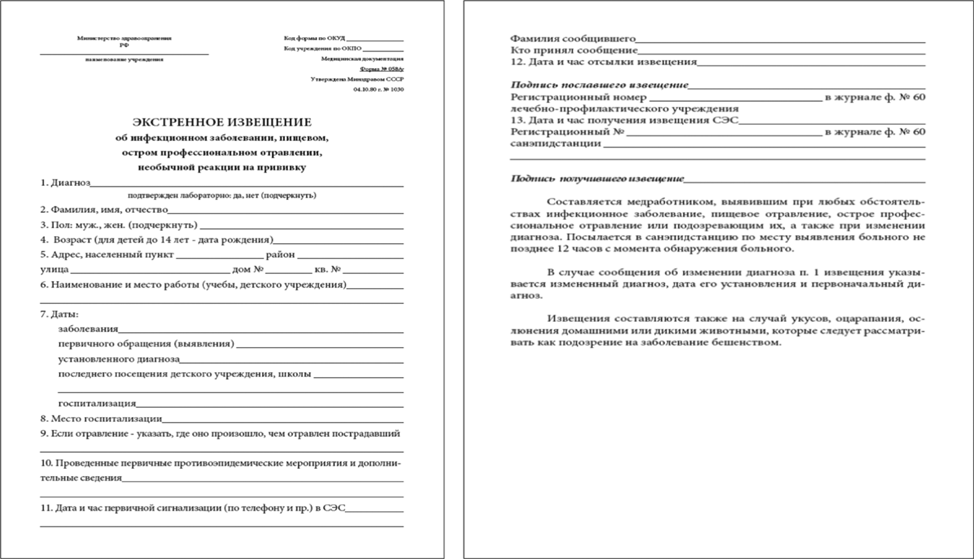 ЛИТЕРАТУРА1. Учайкин, В. Ф. Инфекционные болезни у детей [Электронный ресурс]: учебник / В. Ф. Учайкин, О. В. Шамшева. - М. : ГЭОТАР-Медиа, 2015.2. Эпидемиология инфекционных болезней [Электронный ресурс]: учебное пособие / Н. Д. Ющук, Ю. В. Мартынов, Е. В. Кухтевич [и др.]. - 3-е изд., перераб. и доп. - М.: ГЭОТАР-Медиа, 2016. - 496 с.Электронные ресурсыМедицинский портал для врачей (видеолекции) (http://www.med-edu.ru/pediatr/infections/3760)Вестник инфектологии и паразитологии (http://www.infectology.ru/Forall/priviv11.aspx)Федеральные клинические рекомендации по оказанию медицинской помощи пациентам детского возраста с различными патологическими состояниями (http://www.pediatr-russia.ru/sites/default/files/file/kr_oton.pdf).Тема № 2: Инвазивные диареи  (шигеллез, кампилобактериоз, сальмонеллез). Этиология, патогенез. Клинико-диагностические критерии. Лечение. Профилактика.I. ТЕСТОВЫЕ ЗАДАНИЯ ПО ТЕМЕ (выберите один правильный ответ):I.ИСТОЧНИКОМ ИНФЕКЦИИ ПРИ ШИГЕЛЛЕЗЕ ЯВЛЯЕТ1)только человек (больной  или бактериовыделитель)2)животные3)пресноводные4)грузуны5)человек и домашние животныеПравильный ответ:___________________2. ИНКУБАЦИОННЫЙ ПЕРИОД ПРИ ШИГЕЛЛЕЗЕ1) несколько часов 2) 2 суток3) 7 дней4) 5 дней5) 24 часаПравильный ответ:__________________3.ОСНОВНОЙ ПУТЬ ИНФИЦИРОВАНИЯ ПРИ РАЗВИТИИ ВСПЫШКИ ШИГЕЛЛЕЗА1) водный2) пищевой3) контактный4) молочный5) воздушно-капельныйПравильный ответ:_____________________4.ТИПИЧНОЙ ФОРМЫ ШИГЕЛЛЕЗА НЕ БЫВАЕТ БЕЗ1)температуры2)рвоты3)интоксикации4)плохого аппетита5)колитического синдромаПравильный ответ:_____________________5.ОСНОВНОЙ ПУТЬ ИНФИЦИРОВАНИ ПРИ  САЛЬМОНЕЛЛЕЗЕ1)контактно-бытовой2)пищевой3)водный4)трансмиссивный5)гемоконтактныйПравильный ответ:_____________________6.ЛОКАЛИЗАЦИЯ ПАТОЛОГИЧЕСКОГО ПРОЦЕССА ПРИ САЛЬМОНЕЛЛЕЗЕ                          1) верхние дыхательные пути2) центральная нервная система  3) лимфатические узлы 4) любой отдел ЖКТ 5) слюнные железы Правильный ответ:_____________________7. КАКОЙ КЛИНИЧЕСКИЙ ВАРИАНТ САЛЬМОНЕЛЛЕЗА НАИБОЛЕ ЧАСТО ВСТРЕЧАЕТСЯ У ДЕТЕЙ1) желудочно-кишечный2) гриппоподобный3) тифоподобный4) септический5) стертыйПравильный ответ:___________________8. В КАКИЕ СРОКИ МОЖЕТ БЫТЬ ИСПОЛЬЗОВАН СЕРОЛОГИЧЕСКИЙ МЕТОД   ДИАГНОСТИКИ  САЛЬМОНЕЛЛЕЗА (РПГА)1) в первые часы болезни2)  в первые сутки болезни3) после окончания этиотропной терапии4) в конце первой недели заболевания5) на третьей неделе  болезниПравильный ответ:____________________9. ДЕТИ КАКОЙ ВОЗРАСТНОЙ ГРУППЫ НАИБОЛЕЕ ВОСПРИИМЧИВЫ К  ВНУТРИБОЛЬНИЧНОМУ САЛЬМОНЕЛЛЕЗУ1) до 1 года2) 2-3 года3) 3-5 лет4) 5-7 лет5) 7-10 летПравильный ответ:_______________________10.УСЛОВИЯ ВЫПИСКИ РЕКОНВАЛЕСЦЕНТА САЛЬМОНЕЛЛЕЗА ИЗ СТАЦИОНАРА1) улучшение самочувствия2) улучшение характера стула3) клиническое выздоровление с полной бактериологической    санацией4) нормализация температуры тела5) нормализация общего анализа кровиПравильный ответ:________________________11. РЕБЕНОК 1 ГОДА (ИЗ ДОМА РЕБЕНКА) ПЕРЕНЕС ЖЕЛУДОЧНО-КИШЕЧНУЮ ФОРМУ САЛЬМОНЕЛЛЕЗА. КАКОВА ДЛИТЕЛЬНОСТЬ ДИСПАНСЕРНОГО НАБЛЮДЕНИЯ1) 1 месяц2) 3 месяца3) 4 месяца4) 6 месяцев5) 12 месяцевПравильный ответ:_______________________12.РЕБЕНОК 7 ЛЕТ БОЛЕН ЛЕГКОЙ ФОРМОЙ САЛЬМОНЕЛЛЕЗА. КАКОЙ ПРЕПАРАТ   ИЗ  ПРЕДСТАВЛЕННЫХ  ЦЕЛЕСООБРАЗНО НАЗНАЧИТЬ В КАЧЕСТВЕ ЭТИОТРОПНОЙ ТЕРАПИИ1) левомицетин2) сальмонеллезный бактериофаг3) энтеросорбенты4) рифампицин5) бифиформПравильный ответ:_____________________13. КУРС ЛЕЧЕНИЯ САЛЬМОНЕЛЛЕЗНЫМ БАКТЕРИОФАГОМ СОСТАВЛЯЕТ1) 10 дней2) 5-7 дней3) 1 месяц4) 14 дней5) 21 день Правильный ответ:_______________________14. О СЕПТИЧЕСКОЙ ФОРМЕ САЛЬМОНЕЛЛЕЗА ДУМАЮТ ПРИ НАЛИЧИИ    1) частого жидкого стула со слизью, зеленью, кровью2) повторной рвоты3) гипертермии и появлении гнойных очагов в других органах4) выраженных симптомов интоксикации5) воспалительных изменений в общем анализе кровиПравильный ответ:__________________________15. К КАКОЙ ГРУППЕ ВОЗБУДИТЕЛЕЙ ОТНОСЯТ КАМПИЛОБАКТЕР1) вирусы2) Гр (+) бактерии3) Гр (-) патогенные бактерии4) условно-патогенные Гр (-) бактерии5) грибыПравильный ответ:__________________________16.В РАЗВИТИИ КАКОГО ХРОНИЧЕСКОГО ЗАБОЛЕВАНИЯ ЖКТ ОБСУЖДАЕТСЯ РОЛЬ КАМПИЛОБАКТЕР ПИЛОРИ1) хронический гастрит, язва ДПК2) панкреатит3) гепатит4) колит5) дуоденитПравильный ответ:_________________________17.ОСНОВНОЙ ПУТЬ ИНФИЦИРОВАНИЯ ПРИ КАМПИЛОБАКТЕРИОЗЕ1) фекально-оральный 2) воздушно-капельный3) половой4) трансплацентарный5) транмиссивныйПравильный ответ:____________________________18.КАКАЯ СИСТЕМА ОРГАНИЗМА СТРАДАЕТ В ПЕРВУЮ ОЧЕРЕДЬ ПРИ     КАМПИЛОБАКТЕРИОЗЕ1) ЦНС2) ЖКТ3) органы дыхания4) мочевыделительная система5) иммунная системаII. ВОПРОСЫ ДЛЯ АКТУАЛИЗАЦИИ ЗНАНИЙ.Ответьте на поставленные вопросы:1.Критерии диагностики инвазивных диарей:____________________________________________________________________________________________________________________________________________________________________________________________________________________________________________________________________________________________________________________________________________________________________________________________________________________________________________________________________________2. Назовите  клинико-лабораторные признаки колитной  формы шигеллеза и патогенетические механизмы, лежащие в основе ее развития.___________________________________________________________________________________________________________________________________________________________________________________________________________________________________________________________________________________________________________________________________________________________________________________________________________________________________________________________________________________________________________________________________________________________3. Назовите возбудителя, являющегося  причиной внутригоспитального  сальмонеллезом, его свойства, перечислите факторы способствующие развитию внутригоспитального инфицирования._________________________________________________________________________________________________________________________________________________________________________________________________________________________________________________________________________________________________________________________________________________________________________________________________________________________________________________________________________________________________________________________________________________________4. Методы лабораторной диагностики  инвазивных диарей.________________________________________________________________________________________________________________________________________________________________________________________________________________________________________________________________________________________________________________________________________________________________________________________________5. Проведите дифференциальный диагноз желудочно-кишечной формы сальмонеллеза и кишечного иерсиниоза.___________________________________________________________________________________________________________________________________________________________________________________________________________________________________________________________________________________________________________________________________________________________________________________________________________________________________________________________________________________________________________________________________________________________6. Представьте метод расчет объема жидкости для проведения оральной регидратации (метод оральной регидратации), технику ее проведения, требования к растворам, используемым с этой целью.___________________________________________________________________________________________________________________________________________________________________________________________________________________________________________________________________________________________________________________________________________________________________________________________________________________________________________________________________________________________________________________________________________________________7.Тактика выбора антибактериальных препаратов больным с инвазивными диареями.______________________________________________________________________________________________________________________________________________________________________________________________________________________________________________________________________________________________________________________________________________________________________________________________________________________________________________________________________________8. Назовите  препараты специфической этиотропной терапии шигеллеза, сальмонеллеза, показания к их назначению, схемы терапию_____________________________________________________________________________________________________________________________________________________________________________________________________________________________________________________________________________________________________________________________________________________________________________________________________________________________________________________________________________9. Противоэпидемические мероприятия в очаге сальмонеллеза.______________________________________________________________________________________________________________________________________________________________________________________________________________________________________________________________________________________________________________________________________________________________________________________________________________________________________________________________________________10. Принципы и сроки диспансерного наблюдения  реконвалесцентов сальмонеллеза.________________________________________________________________________________________________________________________________________________________________________________________________________________________________________________________________________________________________________________________________________________________________________________________________III. СИТУАЦИОННЫЕ ЗАДАЧИЗадача № 1Ребенок, 6 лет, посещает детский сад, где зарегистрировано несколько случаев заболевания кишечными инфекциями. Заболел остро: повысилась температура тела до 39 0 С, была повторная рвота и жидкий стул с примесью слизи и зелени. К концу суток температура повысилась до 40,50 С, возникли судороги клонического характера, участился стул до 10 раз, появились прожилки крови в кале, боли в животе перед актом дефекации. При поступлении в стационар: состояние тяжелое, отмечается общая вялость, сменяющаяся беспокойством. Продолжает высоко лихорадить, но судороги после литической смеси и седуксена прекратились. В сознании, на вопросы отвечает неохотно. Кожа бледная, конечности горячие на ощупь, легкий цианоз носогубного треугольника, «тени» под глазами. Слизистая губ яркая, сухая, слизистая полости рта суховата. Язык густо обложен, сухой. Зев гиперемирован, наложений нет. В легких дыхание жестковатое, хрипы не выслушиваются, частота дыхания 40 в мин., тоны сердца звучные, систолический шум на верхушке сердца. Живот мягкий, втянут, болезненный в левой подвздошной области. Печень выступает на +1 см из-под края реберной дуги, селезенка не увеличена, сигмовидная  кишка спазмирована, болезненная при пальпации. Анус податлив, явления сфинктерита. Стул скудный, с большим количеством мутной слизи, сгустков крови.  Отмечается сомнительная ригидность затылочных мышц.Клинический анализ крови:  Hb - 150 г\л, Эр - 4,0 х 1012 \л,   Лейк - 9,6х 109 \л; п\я-12%, с\я- 60%,  э-2%, л- 20%, м-6%, СОЭ- 22 мм\час.Копрограмма: конс.- жидкая, слизь - большое кол-во, реакция кала - щелочная, стеркобилин (-), билирубин (-), мышечные волокна (+), нейтральный жир (+), жирные кислоты (-), мыла (+), крахмал (-), йодофильная флора (++), лейкоциты -30-50 в п\з, эритроциты - до 100-150 в п\з, яйца глистов - отрицательно. РНГА:  с сальмонеллезным диагностикумом - отрицательная.Вопрос 1: Поставьте клинический диагноз с учетом классификации и определите синдром обусловивший тяжесть состояния ребенка._________________________________________________________________________________________________________________________________________________________________________________________________________________________________________________________________________________________________________Вопрос 2: Обоснуйте диагноз:. ____________________________________________________________________________________________________________________________________________________________________________________________________________________________________________________________________________________________________________________________________________________________________Вопрос 3: О каком типе диареи идет речь? Обоснуйте свое мнение:______________________________________________________________________________________________________________________________________________________________________________________________________________________________________________________________________________________________________________________________________________________________________________________________________________________________________________________________________________Вопрос 4: Необходима ли госпитализация пациента в стационар в данном клиническом случае? Обоснуйте.____________________________________________________________________________________________________________________________________________________________________________________________________________________________________________________________________________________________________________________________________________________________________________________________________________________________________________________________________Вопрос 5: Какие дополнительные методы лабораторной диагностики могут подтвердить этиологический диагноз в данном случае?______________________________________________________________________________________________________________________________________________________________________________________________________________________________________________________________________________________________________________________________________________________________________________________________________________________________________________________________________________Вопрос 6: Назначьте лечение данному больному (с названием препаратов, указанием дозы,  кратности  и пути введения: ___________________________________________________________________________________________________________________________________________________________________________________________________________________________________________________________________________________________________________________________________________________________________________________________________________________________________________________________________________________________________________________________________________________________Вопрос 7: Назовите критерии выписки ребенка из стационара:______________________________________________________________________________________________________________________________________________________________________________________________________________________________________________________________________________________________________________________________________________________________________________________________________________________________________________________________________________Вопрос 8:  Дайте рекомендации пациенту на момент выписки из стационара:____________________________________________________________________________________________________________________________________________________________________________________________________________________________________________________________________________________________________________________Задача №2У ребенка 10 месяцев, два дня назад выписанного из соматического отделения, где он лечился по поводу пневмонии, появился жидкий обильный стул с примесью слизи и зелени до 5 раз в сутки. Участковый врач расценил эту ситуацию как «дисбактериоз кишечника», назначил бифидумбактерин. На следующий день отмечался подъем температуры до 38,9°, была 2 раза рвота, резко снизился аппетит. Стул оставался обильным до 10 раз в сутки с большим количеством зелени и слизи, зловонный, в последних порциях появилась кровь. An. vitae:  родился от первой беременности, срочных родов путем операции кесарево сечение с массой тела 3000 г. Ребенок состоит на Д-учете у невропатолога по поводу перинатального  поражения ЦНС, имеет место искусственное вскармливание с рождения. Из перенесенных заболеваний ОРВИ в 2 мес. и 3 мес.При поступлении в стационар: вялый, адинамичный, в сознании, периодически беспокоится. Пьет неохотно, от еды отказывается. Болезненное выражение лица. «Тени» вокруг глаз. Большой родничок 0,5х0,5 см, слегка западает. Кожа чистая, суховатая, собирается в мелкие расправляющиеся складки. Слизистая губ с цианотичным оттенком, сухая. Слизистая полости рта суховата. Язык густо обложен налетом, суховат. Дыхание пуэрильное, хрипов нет. Тахикардия, тоны сердца приглушены. Живот умеренно вздут, урчит при пальпации. Печень + 2 см ниже реберного края, пальпируется край селезенки. Стул жидкий, обильный с большим количеством слизи, зелени и примеси крови, зловонный, до 15 раз в сутки. Олигурия. Потеря массы составила 6%. Клинический анализ крови:  Hb - 96 г\л, Эр - 3,0 х 1012 \л,   ЦП – 0,88, Лейк - 23,0х 109 \л; п\я-15%, с\я- 56%,  э-2%, л- 21%, м-6%, СОЭ- 30 мм\час    Бак. посев кала дал рост Salm. typhimurium,  устойчивую к цефотаксиму, гентамицину. На фоне проводимой терапии температура и другие симптомы интоксикации носили упорный характер (7 дней), нормализация стула произошла к концу второй недели. Вопрос 1: Поставьте клинический диагноз с указанием ведущего клинического синдрома, определяющего тяжесть заболевания. _____________________________________________________________________________________________________________________________________________________________________________________________________________________________________ _________________________________________________________________________________________________________________________________________________________Вопрос 2: Обоснуйте диагноз:___________________________________________________________________________________________________________________________________________________________________________________________________________________________________________________________________________________________________________________________________________________________________________________________________________________________________________________________________________________________________________________________________________________________Вопрос 3: Где инфицировался ребенок и какой путь передачи имеет место? Укажите отличительные особенности возбудителя, явившегося причиной заболевания. ______________________________________________________________________________________________________________________________________________________________________________________________________________________________________________________________________________________________________________________________________________________________________________________________________________________________________________________________________________Вопрос 4: Можно ли было лечить ребенка в соматическом стационаре__________________________________________________________________________________________________________________________________________________________________________________________________________________________________________________________________________________________________________Вопрос 5: Тактика врача соматического стационара при  возникновении  данной ситуации?  ______________________________________________________________________________________________________________________________________________________________________________________________________________________________________________________________________________________________________________________________________________________________________________________________________________________________________________________________________________Вопрос 6: Назначьте лечение больному (с указанием названия препаратов, дозы, кратности и пути введения)._______________________________________________________________________________________________________________________________________________________________________________________________________________________________________________________________________________________________________________________________________________________________________________________________________________________________________________________________________________________________________________________________________________________________________________________________________________Вопрос 7: Назначьте этиотропную терапию (с учетом этиологии, возраста ребенка, тяжести заболевания, преморбидного фона).______________________________________________________________________________________________________________________________________________________________________________________________________________________________________________________________________________________________________________________________________________________________________________________________________________________________________________________________________________Вопрос 8:  Критерии выписки ребенка из стационара и рекомендации по ведению в условиях поликлиники после выписки____________________________________________________________________________________________________________________________________________________________________________________________________________________________________________________________________________________________________________________ЛИТЕРАТУРА1. Учайкин, В. Ф. Инфекционные болезни у детей [Электронный ресурс]: учебник / В. Ф. Учайкин, О. В. Шамшева. - М. : ГЭОТАР-Медиа, 2015.2. Эпидемиология инфекционных болезней [Электронный ресурс]: учебное пособие / Н. Д. Ющук, Ю. В. Мартынов, Е. В. Кухтевич [и др.]. - 3-е изд., перераб. и доп. - М.: ГЭОТАР-Медиа, 2016. - 496 с.Электронные ресурсыМедицинский портал для врачей (видеолекции) (http://www.med-edu.ru/pediatr/infections/3760)Вестник инфектологии и паразитологии (http://www.infectology.ru/Forall/priviv11.aspx)Федеральные клинические рекомендации по оказанию медицинской помощи пациентам детского возраста с различными патологическими состояниями (http://www.pediatr-russia.ru/sites/default/files/file/kr_oton.pdf.Тема № 3: Водянистые диареи (эшерихиозы, ротавирусная инфекция).  Патогенетические механизмы развития водянистых диарей. Клиника, диагностика, лечение.I. ТЕСТОВЫЕ ЗАДАНИЯ ПО ТЕМЕ (выберите один правильный ответ):1. УКАЖИТЕ ХАРАКТЕР СТУЛА ПРИ ЭНТЕРОИНВАЗИВНОМ ЭШЕРИХИОЗЕ1) обильный, с водой и слизью2) обильный, водянистый3) жидкий, водянистый, со слизью, зеленью, кровью4) жидкий, скудный, много слизи, в виде «ректального плевка»5) жидкий, обильный, водянистый типа «рисового отвара»Правильный ответ:______________________2.ГЕМОЛИТИКО-УРЕМИЧЕСКОГИЙ СИНДРОМ ЧАСТО РАЗВИВАЕТСЯ ПРИ КИШЕЧНОЙ ИНФЕКЦИИ, ВЫЗВАННОЙ1) шигеллезом Флекснера типа Б2) Salmonella Haifa3) Iersinia pestis4) энтеропатогенной эшерихией О111Н25) энтерогеморрагической эшерихией О157Н7Правильный ответ:______________________3.РОТАВИРУСНАЯ ИНФЕКЦИЯ НАИБОЛЕЕ ЧАСТО ВСТРЕЧАЕТСЯ У ДЕТЕЙ1) от 0 до 3 лет2) 4-7 лет3) 7-10 лет4) 10-14 лет5) старше 14 летПравильный ответ:________________________4.ЛОКАЛИЗАЦИЯ ПАТОЛОГИЧЕСКОГО ПРОЦЕССА ПРИ ЭНТЕРОИНВАЗИВНОМ ЭШЕРИХИОЗЕ1) желудок2) тонкая кишка3) толстая кишка4) любой отдел ЖКТ5) поджелудочная железаПравильный ответ:_______________________5.ХАРАКТЕР И ПРОДОЛЖИТЕЛЬНОСТЬ РВОТЫ ПРИ РОТАВИРУСНОЙ ИНФЕКЦИИ1) неукротимая рвота, появляется на фоне диарейного синдрома2) кратковременная рвота (1-2 дня) на фоне гипертермического синдрома3) наличие рвоты не характерно4) рвота различной частоты, обычно предшествует диарейному синдрому5) рвота различной частоты, появляется после купирования диареиПравильный ответ:__________________________6. СПЕЦИФИЧЕСКИМ ПРЕПАРАТОМ ДЛЯ ЛЕЧЕНИЯ ЭШЕРИХИОЗА ЯВЛЯЕТСЯ1) колипротейный бактериофаг2) стафилококковый бактериофаг3) антисинегнойный бактериофаг4) ампициллин5)левомицетинПравильный ответ:___________________________7. ИСТОЧНИКОМ ИНФЕКЦИИ ПРИ ЭШЕРИХИОЗЕ ЯВЛЯЮТСЯ1) домашние животные2) человек (больной, бактериовыделитель)3) человек и животные4) рыбы5) грызуныПравильный ответ:____________________________8. ХАРАКТЕР СТУЛА ПРИ РОТАВИРУСНОЙ ИНФЕКЦИИ1) жидкий, водянистый, иногда пенистый2) жидкий, типа «горохового супа»3) жидкий, обильный, зловонный, с большим количеством слизи, крови4) жидкий, скудный, много слизи, в виде «ректального плевка»5) жидкий, обильный, водянистый типа «рисового отвара»Правильный ответ:____________________________9. КЛИНИЧЕСКАЯ ФОРМА ЭШЕРИХИОЗА, ЧАЩЕ ВСТРЕЧАЮЩАЯСЯ У ДЕТЕЙ  ПЕРВОГО ГОДА ЖИЗНИ1) гастроэнтеритная2) энтероколитная3) септическая4) холероподобная 5) стертаяПравильный ответ:____________________________10. МАКСИМАЛЬНОЕ ВЫДЕЛЕНИЕ ВИРУСА ИЗ ФЕКАЛИЙ БОЛЬНОГО РОТАВИРУСНОЙ ИНФЕКЦИЕЙ НАБЛЮДАЕТСЯ1) в первые часы заболевания2) в первые 3-6 дней3) через неделю от начала заболевания4) через 2 недели5) через месяцПравильный ответ:_________________________11. СЕЗОННОСТЬ ПРИ РОТАВИРУСНОЙ ИНФЕКЦИИ1) весенне-летняя2) зимне-весенняя3) осенне-зимняя4) нет сезонности     5) летнее – осенняяПравильный ответ:__________________________12. СПЕЦИФИЧЕСКАЯ ПРОФИЛАКТИКА РОТАВИРУСНОЙ ИНФЕКЦИИ       ОСУЩЕСТВЛЯЕТСЯ1) вакциной РотаТек®2) вакциной Ви-ан-Вак3) вакциной    Шигеллвак       4) вакциной Менцевак5) LT/ST вакцинойПравильный ответ:___________________________13. .С КАКИМ ЗАБОЛЕВАНИЕМ, ПРЕЖДЕ ВСЕГО, НЕОБХОДИМО       ДИФФЕРЕНЦИОРОВАТЬ ИНФЕКЦИЮ, ВЫЗВАННУЮ ЭИКП 1)сальмонеллез 2)ботулизм 3)дизентерия 4)дисбактериоз 5)болезнь КронаПравильный ответ:_________________________14. ЭНТЕРОПАТОГЕННЫЙ ЭШЕРИХИОЗ НАБОЛЕЕ ЧАСТО ВСТРЕЧАЕТСЯ В 1)Европе 2)Северной Америке3)Южной Америке 4)Острова в Северном Ледовитом Океане 5)Пустыня Сахара Правильный ответ:____________________________15. ЭНТЕРОПАТОГЕННЫЙ ЭШЕРИХИОЗ НАБОЛЕЕ ЧАСТО ВСТРЕЧАЕТСЯ В 1)Европе 2)Северной Америке3)Юго-Восточной Азии4)Острова в Северном Ледовитом Океане 5)Пустыня СахараПравильный ответ:___________________________II. ВОПРОСЫ ДЛЯ АКТУАЛИЗАЦИИ ЗНАНИЙ.Ответьте на поставленные вопросы:1.Назовите типы водянистых диарей._____________________________________________________________________________________________________________________________________________________________________________________________________________________________________2.Приведите дифференциально-диагностические критерии  осмотического и секреторного типа водянистых диарей.3. У детей какого возраста чаще регистрируется энтеропатогенный  эшерихиоз?_________________________________________________________________________________________________________________________________________________________
4. Чем обусловлена патогенность энтерогеморрагических эшерихий и развитием какого синдрома  осложняется заболевание?_________________________________________________________________________________________________________________________________________________________________________________________________________________________________________________________________________________________________________________________________________________________________________________________________5. Представьте патогенез гемолитико-уремического синдрома.______________________________________________________________________________________________________________________________________________________________________________________________________________________________________________________________________________________________________________________________________________________________________________________________________________________________________________________________________________6. Представьте основные патогенетические механизмы развития ротавирусной инфекции._________________________________________________________________________________________________________________________________________________________________________________________________________________________________________________________________________________________________________________________________________________________________________________________________________________________________________________________________________________________________________________________________________________________7. Перечислите средства, используемые в качестве этиотропной терапии при вирусных диареях.________________________________________________________________________________________________________________________________________________________________________________________________________________________________________________________________________________________________________________________________________________________________________________________________8. Как в современных условиях предупредить развитие ротавирусной инфекции у ребенка раннего возраста?_______________________________________________________________________________________________________________________________________________________________________________________________________________________________________9. Назовите вакцину, зарегистрированную в России для специфической профилактики ротавирусной инфекции, декретированные сроки   и схему вакцинации.____________________________________________________________________________________________________________________________________________________________________________________________________________________________________________________________________________________________________________________10. В отделении воздушно-капельных инфекций в одном из  боксов, где находятся 4 больных с ОРВИ, у одного из детей появилась 3-х кратная рвота и  обильный водянистый стул 4 раза. Ваша тактика?______________________________________________________________________________________________________________________________________________________________________________________________________________________________________________________________________________________________________________________________________________________________________________________________III. СИТУАЦИОННЫЕ ЗАДАЧИЗадача № 1Девочка, 1 год, поступила в стационар на 2-й день болезни с направляющим диагнозом: «Кишечная инфекция». Заболевание началось остро с повышения температуры тела до 37,5, рвоты до 3 раз, нелокализованных болей в животе. Через 6 часов от начала заболевания появился обильный водянистый стул с небольшим количеством белесоватых комочков и прозрачной слизи до 8 раз.An. vitae:  родилась от первой беременности и родов с массой тела 3400 г. Период новорожденности протекал без особенностей, до 6 месячного возраста находилась на грудном вскармливании, два раза болела ОРВИ,  привита по возрасту.Эпиданамнез: накануне заболевания в питании получала фруктовое пюре со сливками. В семье все здоровы.При поступлении в стационар состояние средней тяжести. Температура тела 38, умеренно выражены симптомы интоксикации: вялость, нарушение сна, снижение аппетита, бледность кожного покрова, язык обложен, суховат. Слизистая оболочка полости рта влажная. Дыхание в легких пуэрильное, хрипов нет. Тоны сердца ритмичные, ЧСС – 120 в минуту. Пульс удовлетворительного наполнения и напряжения, ритм правильный. Живот мягкий, доступен глубокой пальпации. Печень  выступает ниже края реберной дуги на 2,5 см, пальпируется край селезенки. Стул до 12 раз в сутки, обильный, водянистый, желто-зеленого цвета, пенистый, с небольшим количеством белесоватых комочков и прозрачной слизи, непереваренный, с резким кислым запахом. В последующие 4 дня – состояние оставалось средней тяжести, температура тела в пределах субфебрильной, периодически отмечалась рвота (до 2 -3 раз в день, как правило, связанная с приемом пищи), стул 8-12 раз в день прежней консистенции. С 5-го по 7-й день болезни отмечалась положительная динамика клинических симптомов: температура тела нормализовалась, симптомы интоксикации исчезли, частота стула сократилась до 2-3 раз в сутки и улучшился его характер (кашицеобразный, без патологических примесей). На 8-й день болезни – состояние удовлетворительное и ребенок был выписан из стационара под наблюдение участкового педиатра.Результаты лабораторных исследований при поступлении в стационар:Общий анализ крови: Нв 120 г/л, эритроциты 3х1012/л, лейкоциты 8,7х109/л, п/я – 6%, с/я – 38%, лимфоциты 40%, моноциты 14%, эозинофилы 2%, СОЭ – 12 мм/час.Бактериологическое исследование кала на киш. группу:  выделена E. Coli О142.Реакция латекс-агглютинации с ротавирусным антигеном – отрицательная.Вопрос 1: Поставьте клинический диагноз  с учетом результатов лабораторного  обследования._____________________________________________________________________________________________________________________________________________________________________________________________________________________________________________________________________________________________________Вопрос 2: Обоснуйте диагноз. ___________________________________________________________________________________________________________________________________________________________________________________________________________________________________________________________________________________________________________________________________________________________________________________________________________________________________________________________________________________________________________________________Вопрос 3: Укажите тип диареи и представьте механизм развития диарейного синдрома.________________________________________________________________________________________________________________________________________________________________________________________________________________________________________________________________________________________________________________________________________________________________________________________________________________________________________________________________________________________________________________________________________________Вопрос 4: Необходима ли госпитализация пациента в стационар в данном клиническом случае? Обоснуйте почему? ___________________________________________________________________________________________________________________________________________________________________________________________________________________________________________________________________________________________________________________________________________________________________________________________________________________________________________________________________________________________________________________________________________________________Вопрос 5: Какие дополнительные методы лабораторной диагностики могут подтвердить этиологический диагноз?_________________________________________________________________________________________________________________________________________________________________________________________________________________________________________________________________________________________________________________________________________________________________________________________________Вопрос 6: Можно ли предположить этиологию заболевания в данном случае до получения результатов лабораторного обследования? Если да, то на основании каких данных? ____________________________________________________________________________________________________________________________________________________________________________________________________________________________________________________________________________________________________________________________________________________________________________________________________________________________________________________________________________________________________________________________________________________________________________________________________________________________________Вопрос 7: Назначьте лечение больному ( с указанием препаратов, дозы, кратности и пути введения).________________________________________________________________________________________________________________________________________________________________________________________________________________________________________________________________________________________________________________________________________________________________________________________________________________________________________________________________________________________________________________________________________________________________________________________________________________________Вопрос 7: Перечислите препараты, которые будете назначать пациенту с целью  этиотропной терапии._________________________________________________________________________________________________________________________________________________________________________________________________________________________________________________________________________________________________________________________________________________________________________________________________Вопрос 8:  Назовите критерии выписки пациента из стационара  и  дайте рекомендации при выписке._________________________________________________________________________________________________________________________________________________________________________________________________________________________________________________________________________________________________________________________________________________________________________________________________________________________________________________________________________________________________________________________________________________Задача №2Миша Н., 2 года 10 месяцев, поступил в стационар на 3-й день болезни  с направляющим диагнозом: «гастроэнтерит». Эпидемиологический анамнез: посещает ясли-сад, где 7.12.2020 года заболели одновременно 3 ребенка и воспитатель со сходной клинической симптоматикой. Заболевание у мальчика началось остро: повысилась температура тела до 38°С, появилась рвота, боли в животе. Через 6 часов от начала заболевания, на фоне сохраняющейся лихорадки и повторной рвоты, появился жидкий, водянистый стул до 7 раз в сутки. На второй день болезни температура тела снизилась до 37,2°С, рвота нечастая (3 раза), аппетит снижен, пьет охотно, стул жидкий, водянистый,  желтого цвета, без патологических примесей до 12 раз в сутки.При поступлении в стационар состояние ребенка средней тяжести, температура тела 37,6, аппетит снижен, жалуется на боли в животе. Кожные покровы бледные. Язык слегка обложен. Отмечена умеренная гиперемия и зернистость задней стенки глотки и дужек. В легких жестковатое дыхание, хрипов нет. Тоны сердца ритмичные,  умеренная тахикардия (148 в минуту). Живот подвздут, мягкий, доступен глубокой пальпации, чувствительный в области эпигастрия, в верхней половине живота урчание. Печень выступает на 0,5 см ниже края реберной дуги, селезенка – у края реберной дуги. Стул брызжущий, жидкий, непереваренный с резким кислым запахом, с небольшой примесью прозрачной слизи.В последующие 3 дня состояние оставалось средней тяжести (сохранялся сниженный аппетит, тошнота, рвоты не было, температура тела нормализовалась), стул – кашицеобразный, без патологических примесей, 3-4 раза в сутки. На 7-й день болезни состояние удовлетворительное, появился аппетит, стул нормализовался.Результаты лабораторных исследований: Общий анализ крови - Нв 120 г/л, эритроциты - 4х1012/л, лейкоциты - 5,6х109/л, п/я - 4%, с/я - 36%, лимфоциты 40%, моноциты - 10%, эозинофилы - 3%, СОЭ – 6 мм/час.Копрограмма: большое количество неизмененных мышечных волокон, значительное увеличение содержания жирных кислот и внеклеточного крахмала, эритроциты - нет, лейкоциты -  нет.Бактериологическое исследование кала на кишечную группу – обнаружен Proteus mirabilis 102 /гр., патогенные микробы семейства кишечных не обнаружены.РЛА (реакция латекс-агглютинации) с ротавирусным диагностикумом (+++), РСК на 7-й день болезни – в крови обнаружены антитела к ротавирусу в титре 1:200.Вопрос 1: Поставьте клинический диагноз.____________________________________________________________________________________________________________________________________________________________________________________________________________________________Вопрос 2: Обоснуйте диагноз. ____________________________________________________________________________________________________________________________________________________________________________________________________________________________________________________________________________________________________________________________________________________________________________________________________________________________________________________________________________________________________________________________Вопрос 3: О каком типе диареи идет речь? Обоснуйте свое мнение:______________________________________________________________________________________________________________________________________________________________________________________________________________________________________________________________________________________________________________________________________________________________________________________________________________________________________________________________________________Вопрос 4: Обоснована ли в данном случае госпитализация ребенка в стационар? Если да, то почему?_____________________________________________________________________________________________________________________________________________________________________________________________________________________________________Вопрос 5: Какие дополнительные методы лабораторной диагностики могут подтвердить этиологический диагноз в данном случае?______________________________________________________________________________________________________________________________________________________________________________________________________________________________________________________________________________________________________________________________________________________________________________________________________________________________________________________________________________Вопрос 6: Назначьте лечение данному больному (с указание препаратов, дозы, кратности введения).____________________________________________________________________________________________________________________________________________________________________________________________________________________________________________________________________________________________________________________________________________________________________________________________________________________________________________________________________Вопрос 7: Что назначите пациенту в качестве этиотропной терапии?____________________________________________________________________________________________________________________________________________________________________________________________________________________________________________________________________________________________________________________Вопрос 8:  Проведите противоэпидемические мероприятия в очаге инфекции:____________________________________________________________________________________________________________________________________________________________________________________________________________________________________________________________________________________________________________________________________________________________________________________________________________________________________________________________________________Задача  №3      Девочка 7 месяцев заболел остро с появления лихорадки с повышением температуры до 38,3°С, рвоты до 5 раз. Вызван участковый педиатр, который обнаружил гиперемию в ротоглотке, выставил диагноз: ОРВИ и назначил симптоматическую терапию.  На следующий день лихорадка и рвота сохранялись, появился жидкий водянистый пенистый стул, который в течение суток повторился до 17 раз. Родители вызвали с/помощь, и ребенок был госпитализирован в инфекционное отделение. An. vitae:  родилась от первой беременности и родов с массой тела 3500 г. Период новорожденности протекал без особенностей, находится с рождения на грудном вскармливании, заболела впервые. Эпиданамнез: В семье у отца ребенка ОРВИ.При поступлении состояние ребенка ближе к тяжелому. Вялая, периодически беспокоится. Позывы на рвоту. Кожа бледноватая, горячая на ощупь, легкие «тени» под глазами. Слизистая губ яркая, сухая. Слизистая полости рта суховата. Язык густо обложен, суховат. Температура при поступлении 38,6°С. В зеве умеренная разлитая гиперемия, бугристость задней стенки глотки. Миндалины I ст, налетов нет. В легких дыхание жестковатое, хрипов нет. Тоны сердца громкие, ритмичные. Живот труднодоступен пальпации из-за метеоризма, урчит по ходу кишечника, выслушивается усиленная перистальтика. Печень и селезенка не увеличены. Стул в приемном покое обильный, жидкий, водянистый, пенистый с неприятным запахом. Диурез сохранен.Общий анализ крови - Нв 118 г/л, эритроциты – 3,8х1012/л, лейкоциты - 4,6х109/л, п/я – 2 %, с/я – 28 %, лимфоциты 57%, моноциты - 10%, эозинофилы - 3%, СОЭ – 4 мм/час.Копрограмма: консистенция – жидкая, нейтральный жир (+++), жирные кислоты (+++), мыла (++), крахмал внутри- и внеклеточный (+++), слизь (+), лейкоциты и эритроциты не обнаружены, я/г-отрицательно.Бак. посев кала на всю кишечную группу результата не дал.РЛА (реакция латекс-агглютинации) кала  - обнаружен антиген ротавирусов.Вопрос 1: Поставьте окончательный клинический диагноз и обоснуйте его. ___________________________________________________________________________________________________________________________________________________________________________________________________________________________________________________________________________________________________________________________________________________________________________________________________________________________________________________________________________Вопрос 2: Какой тип диареи имеет место при данном заболевании? Представьте патогенез возникновения диарейного синдрома._______________________________________________________________________________________________________________________________________________________________________________________________________________________________________________________________________________________________________________________________________________________________________________________________Вопрос 3: Какой синдром определяет тяжесть состояния пациента и каковы причины его развития?______________________________________________________ ______________________________________________________________________________________________________________________________________________________________________________________________________________________________________ _____________________________________________________________________________________________________________________________________________________________________________________________________________________________________ Вопрос 4: Какие дополнительные методы лабораторной диагностики могут подтвердить этиологический диагноз в данном случае?______________________________________________________________________________________________________________________________________________________________________________________________________________________________________________________________________________________________________________________________________________________________________________________________________________________________________________________________________________Вопрос 5: Назначьте лечение данному больному  (с указанием доз препаратов, кратности, пути введения): ___________________________________________________________________________________________________________________________________________________________________________________________________________________________________________________________________________________________________________________________________________________________________________________________________________________________________________________________________________________________________________________________________________________________Вопрос 6: Есть ли в данном случае показания для назначения АБТ?_________________________________________________________________________________________________________________________________________________________________________________________________________________________________________________________________________________________________________________________________________________________________________________________________Вопрос 7:  Критерии выписки пациента из стационара  и рекомендации при выписке:_________________________________________________________________________________________________________________________________________________________________________________________________________________________________________________________________________________________________________________________________________________________________________________________________ Вопрос 8:  Существует ли специфическая профилактика РВИ? Если да, то назовите препарат и дайте его характеристику_________________________________________________________________________________________________________________________________________________________________________________________________________________________________________________________________________________________________________________________________________________________________________________________________ЛИТЕРАТУРА1. Учайкин, В. Ф. Инфекционные болезни у детей [Электронный ресурс]: учебник / В. Ф. Учайкин, О. В. Шамшева. - М. : ГЭОТАР-Медиа, 2015.2. Эпидемиология инфекционных болезней [Электронный ресурс]: учебное пособие / Н. Д. Ющук, Ю. В. Мартынов, Е. В. Кухтевич [и др.]. - 3-е изд., перераб. и доп. - М.: ГЭОТАР-Медиа, 2016. - 496 с.Электронные ресурсыМедицинский портал для врачей (видеолекции) (http://www.med-edu.ru/pediatr/infections/3760)Вестник инфектологии и паразитологии (http://www.infectology.ru/Forall/priviv11.aspx)Федеральные клинические рекомендации по оказанию медицинской помощи пациентам детского возраста с различными патологическими состояниями (http://www.pediatr-russia.ru/sites/default/files/file/kr_oton.pdf.Тема № 4: Кишечные инфекции у детей, вызванные условно-патогенной флорой. Критерии постановки диагноза, лечение.I. ТЕСТОВЫЕ ЗАДАНИЯ ПО ТЕМЕ (выберите один правильный ответ):1. ДЕТИ ГРУДНОГО ВОЗРАСТА ЧАЩЕ БОЛЕЮТ1) шигеллезом Зонне2) брюшным тифом3) кишечными инфекциями, вызываемыми УПФ4) ботулизмом5) иерсиниозом Правильный ответ:_________________________2.НОВОРОЖДЕННЫЕ, ДЕТИ ПЕРВЫХ МЕСЯЦЕВ ЖИЗНИ ЧАЩЕ БОЛЕЮТ1) паратифом А и С2) кишечной инфекцией стафилококковой этиологии3) энтерогеморрагическим эшерихиозом4) брюшным тифом5) энтероинвазивным эшерихиозомПравильный ответ:________________________3. СПЕЦИФИЧЕСКИЙ ПРЕПАРАТ ПРИ ЛЕЧЕНИИ ЛЕГКОЙ ФОРМЫ СТАФИЛОКОККОВОЙ ИНФЕКЦИИ1) стафилококковый иммуноглобулин2) стафилококковый бактериофаг3) антистафилококковая плазма4) стафилококковый анатоксин5) КИППравильный ответ:________________________4.ИСТОЧНИКОМ СТАФИЛОКОККОВОЙ ИНФЕКЦИИ ДЛЯ ДЕТЕЙ РАННЕГО    ВОЗРАСТА ЧАЩЕ ВСЕГО ЯВЛЯЕТСЯ1) персонал родильного дома2) студенты3) дети, перенесшие кишечную инфекцию4) мать с наличием очагов инфекции5) реконвалесценты кишечной инфекцииПравильный ответ:________________________5.КАКАЯ ГРУППА ВОЗБУДИТЕЛЕЙ ИЗ ПЕРЕЧИСЛЕННЫХ ВЫЗЫВАЕТ    ПОРАЖЕНИЕ ЖЕЛУДОЧНО-КИШЕЧНОГО ТРАКТА ДЕТЕЙ ПЕРВОГО    ПОЛУГОДИЯ ЖИЗНИ1) шигеллы2) Гр (-) УПФ3) иерсинии4) клостридии5) гельминтыПравильный ответ:__________________________6.К КАКОЙ ГРУППЕ ВОЗБУДИТЕЛЕЙ ОТНОСИТСЯ СТАФИЛОКОКК1) Гр (+) бактерии2) Гр (-) бактерии3) вирусы4) гельминты5) грибыПравильный ответ:__________________________7. КАКОЙ ИЗ ПЕРЕЧИСЛЕННЫХ МЕТОДОВ ЯВЛЯЕТСЯ НАИБОЛЕЕ     ИНФОРМАТИВНЫМ ДЛЯ ЭТИОЛОГИЧЕСКОЙ РАСШИФРОВКИ КИШЕЧНЫХ     ИНФЕКЦИЙ У ДЕТЕЙ РАННЕГО ВОЗРАСТА 1) бактериологический2) копрологический3) серологический4) вирусологический5) инструментальные методы исследованияПравильный ответ:_________________________8. ГЕНЕРАЛИЗОВАННЫЕ ФОРМЫ КИШЕЧНЫХ ИНФЕКЦИЙ С НАИБОЛЬШЕЙ     ЧАСТОТОЙ ЧАЩЕ РАЗВИВАЮТСЯ У ДЕТЕЙ1) до 1 года2) 1-3 лет3) 3-5 лет4) 6-8 лет5) старше 10 летПравильный ответ:__________________________9. УКАЖИТЕ СПЕЦИФИЧЕСКИЕ СРЕДСТВА ЭТИОТРОПНОЙ ТЕРАПИИ,     ИСПОЛЬЗУЕМЫЕ ПРИ ЛЕЧЕНИИ КИШЕЧНЫХ ИНФЕКЦИЙ У ДЕТЕЙ РАННЕГО     ВОЗРАСТА1) КИП, интестифаг, лактоглобулин2) смекта3) энтерол4) ампициллин5) регидронПравильный ответ:____________________________10.КАКАЯ КЛИНИЧЕСКАЯ ФОРМА СТАФИЛОКОККОВОЙ ИНФЕКЦИИ ИЗ      ПЕРЕЧИСЛЕННЫХ НАИБОЛЕЕ ЧАСТО ВСТРЕЧАЕТСЯ НА СОВРЕМЕННОМ      ЭТАПЕ1) локализованная2) генерализованная3) септическая4) висцеральная5) стертая  Правильный ответ:_______________________11.КАКОЙ ПУТЬ ИНФИЦИРОВАНИЯ ПРИ СТАФИЛОКОККОВОЙ ИНФЕКЦИИ      НАБЛЮДАЕТСЯ ЧАЩЕ ВСЕГО У ДЕТЕЙ, НАХОДЯЩИХСЯ НА ЛЕЧЕНИИ В      СТАЦИОНАРЕ1) контактный2) воздушно-капельный3) пищевой4) половой5) трансмиссивныйПравильный ответ:______________________12.ИСТОЧНИКОМ ИНФЕКЦИИ ПРИ КЛЕБСИЕЛЛЕЗЕ ЯВЛЯЕТСЯ1) больной человек 2) птицы3) грызуны4) домашние животные5) рыбыПравильный ответ:________________________13.НАИБОЛЕЕ  ЧАСТО ПОДВЕРЖЕНЫ КЛЕБСИЕЛЛЕЗНОЙ ИНФЕКЦИИ ДЕТИ1) 0-1 год2) 1-3 года3) 4-7 лет4) 7-10 лет5) старше 10 летПравильный ответ:_______________________14.ХАРАКТЕР СТУЛА ПРИ КЛЕБСИЕЛЛЕЗНОЙ ИНФЕКЦИИ1) жидкий, с большим количеством слизи2) жидкий, типа «горохового супа»3) обильный, водянистый, желто-зеленого цвета, с непереваренными частицам4) жидкий, обильный, водянистый типа «рисового отвара»5) жидкий, с большим количеством слизи, зелени, типа «болотной тины»Правильный ответ:___________________________15. ИСТОЧНИК КИШЕЧНОЙ ИНФЕКЦИИ, ВЫЗВАННОЙ СИНЕГНОЙНОЙ        ПАЛОЧКОЙ1)больной человек, бактерионосители2)собаки3)птицы4)кошки5)крупный рогатый скотПравильный ответ:_______________________16. ЭНТЕРОБАКТЕР ОТНОСИТСЯ К РОДУ1)Reoviridae2)Proteus3)Campilobacter4)Enterobacter5)PseudomonasПравильный ответ:_______________________17. ПЕРЕДАЧА ПРОТЕЙНОЙ ИНФЕКЦИИ ПРЕИМУЩЕСТВЕННО      ОСУЩЕСТВЛЯЕТСЯ  1)контактно-бытовым путем2)воздушно-капельным путем3)парентеральным путем4)трансмиссивным путем5)пищевым путемПравильный ответ:______________________18. КИШЕЧНОЙ ИНФЕКЦИИ, ВЫЗВАННОЙ СИНЕГНОЙНОЙ ПАЛОЧКОЙ ЧАЩЕ       БОЛЕЮТ 1) новорожденные, недоношенные, находящиеся на лечении в стационаре2) «здоровые» дети до 1 года3) дети в возрасте 1-3 лет4) дети в возрасте 3-5 лет5) дети старше 5 лет II. ВОПРОСЫ ДЛЯ АКТУАЛИЗАЦИИ ЗНАНИЙ.Ответьте на поставленные вопросы:1.Назовите представителя Гр (+) группы УПМ  и его основные свойства._________________________________________________________________________________________________________________________________________________________________________________________________________________________________________________________________________________________________________________________________________________________________________________________________2. Назовите представителей Гр (-) группы УПМ и их основные свойства._________________________________________________________________________________________________________________________________________________________________________________________________________________________________________________________________________________________________________________________________________________________________________________________________3.Назовите условия, необходимые для развития кишечной инфекции, вызванной УПМ.________________________________________________________________________________________________________________________________________________________________________________________________________________________________________________________________________________________________________________________________________________________________________________________________4.Критерии клинико-лабораторной  диагностики кишечных инфекций, вызванных УПФ._________________________________________________________________________________________________________________________________________________________________________________________________________________________________________________________________________________________________________________________________________________________________________________________________5.Представьте классификацию стафилококковых поражений желудочно-кишечного тракта._________________________________________________________________________________________________________________________________________________________________________________________________________________________________________________________________________________________________________________________________________________________________________________________________6.Критерии диагностики и клинические симптомы локализованной формы стафилококковой кишечной инфекции._________________________________________________________________________________________________________________________________________________________________________________________________________________________________________________________________________________________________________________________________________________________________________________________________7.Критерии диагностики генерализованной формы кишечной инфекции стафилококковой этиологии._________________________________________________________________________________________________________________________________________________________________________________________________________________________________________________________________________________________________________________________________________________________________________________________________8.Методы лабораторной диагностики кишечных инфекций вызванных УПМ._________________________________________________________________________________________________________________________________________________________________________________________________________________________________________________________________________________________________________________________________________________________________________________________________9.Назовите  препараты специфической этиотропной терапии кишечных инфекций стафилококковой этиологии, дайте  им характеристику и  показания к  назначению в различных клинических ситуациях._________________________________________________________________________________________________________________________________________________________________________________________________________________________________________________________________________________________________________________________________________________________________________________________________10. Каковы критерии выздоровления  при кишечных инфекциях УПМ у детей раннего возраста._________________________________________________________________________________________________________________________________________________________________________________________________________________________________________________________________________________________________________________________________________________________________________________________________III. СИТУАЦИОННЫЕ ЗАДАЧИЗадача № 1Ребенку 3 месяца. Родился с массой 2500. С рождения по настоящее время находится на грудном вскармливании. В массе прибывает плохо. С рождения отмечаются срыгивания после кормления, неустойчивый стул, периодически жидкий, пенистый, ярко-желтого или оранжевого  цвета, иногда с зеленью, частота 5-7 раз в сутки. Участковым педиатром в 1 месяц был выставлен диагноз дисбактериоз кишечника (однако бак.посев кала на дисбактериоз не был взят), назначен креон, хилак-форте, которые ребенок получал в течение 2 недель. Стул стал кашицеобразный, но примесь слизи и зелени в стуле сохранялись. В течение недели присоединился субфебрилитет (температура тела 37,3-37,50С). Амбулаторно взят бак.посев кала, в котором обнаружен St. aureus 8,7×107 КОЕ/г. Дополнительно назначен стафилококковый бактериофаг. На 5 день от начала приема бактериофага у ребенка повысилась температура тела 38,50С, появилась рвота 2-4 раза в день, стул участился до 10 раз в сутки, в стуле появились прожилки крови и он был направлен в инфекционное отделение.При поступлении ребенка в стационар состояние средней тяжести. Температура 38,00С. Кожные покровы бледноватые, умеренно-влажные, подкожножировой  слой развит недостаточно. Слизистая губ суховата, слизистая полости рта умеренно-влажная. Со стороны органов дыхания без патологии. Тоны сердца отчетливые, ритмичные, ЧСС-130 в мин. Живот подвздут, урчит по ходу кишечника, чувствителен при пальпации. Печень и селезенка не увеличены. Стул при поступлении жидкий с большим количеством зелени, прожилками крови. Диурез сохранен.Клинический анализ крови:  Hb - 120 г\л, Эр - 4,0 х 1012 \л, Лейк - 12,0х 109 \л; э-1, п\я-14%, с\я- 47%,   л- 36%, м-2%, СОЭ- 15 мм\час.Копрограмма: консистенция – жидкая, нейтральный жир (++), жирные кислоты (+++), мыла (++), крахмал внутри- и внеклеточный (+++), слизь (+++), лейкоциты 20-30 в п/з, эритроциты – 10-15 в п/з.Бак посев кала на диз.группу, сальмонеллез и ЭПКП – отрицательный.Бак. посев кала на УПФ – рост Staph. aureus 107Вопрос 1: Поставьте клинический диагноз: _____________________________________________________________________________________________________________________________________________________________________________________________________________________________________ Вопрос 2: Сделайте обоснование клинического диагноза с учетом представленных в условии задачи данных_____________________________________________________________________________________________________________________________________________________________________________________________________________________________________________________________________________________________________________________________________________________________________________________________________________________________________________________Вопрос 3: Укажите тип диареи, вероятный источник инфекции и путь инфицирования:____________________________________________________________________________________________________________________________________________________________________________________________________________________________________________________________________________________________________________________Вопрос 4: Какие дополнительные методы обследования необходимо провести в данном случае?_____________________________________________________________________________________________________________________________________________________________________________________________________________________________________________________________________________________________________________________________________________________________________________________________________________________________________________________________________Вопрос 5: Назначьте лечение больному с учетом выставленного диагноза (указанием препаратов, доз, кратности и пути введения):______________________________________________________________________________________________________________________________________________________________________________________________________________________________________________________________________________________________________________________________________________________________________________________________________________________________________________________________________________Вопрос 6: Сделайте правильный и обоснованный выбор этиотропной терапии:_________________________________________________________________________________________________________________________________________________________________________________________________________________________________________________________________________________________________________________________________________________________________________________________________Вопрос 7: Назовите показания для назначения стафилококкового бактериофага:____________________________________________________________________________________________________________________________________________________________________________________________________________________________________________________________________________________________________________________Вопрос 8:  Назовите критерии выписки ребенка из стационара_________________________________________________________________________________________________________________________________________________________________________________________________________________________________________________________________________________________________________________________________________________________________________________________________Задача №2Ребенку 4 месяца. Родился недоношенным, с массой 2500, состоит на учете у невролога с диагнозом: Перинатальное поражение ЦНС. Настоящее заболевание началось остро с повышения температуры  до 38°, и рвоты 3-4 раз в сутки. Вызван участковый педиатр, который назначил обильное питье, отвар ромашки, креон. В течение последующих 2 дней лихорадка и рвота сохранялись, затем на 4 день появился жидкий водянистый стул с примесью слизи до 8-10 раз в день. Ребенок вновь осмотрен участковым педиатром, который направил больного в стационар.При осмотре состояние ребенка средней степени тяжести, самочувствие нарушено незначительно, вяловат, снижен аппетит. Кожные покровы бледные, при беспокойстве «мраморный» рисунок. Слизистые не сухие. В легких дыхание пуэрильное, хрипов нет. Сердечные тоны ритмичные, отчетливые, чсс 120 в минуту. Живот вздут, при пальпации чувствительный. Мочится. Стул жидкий, водянистый со слизью.Клинический анализ крови:  Hb – 134 г/л, эр – 4,0 * 1012/л, Лейк – 9,0 * 109/л; п/я-2%, с/я – 50%, э- 2%, л- 40%, м – 6 %, СОЭ – 12мм/час.Копрограмма: консистенция – жидкая, реакция – слабощелочная, мышечные волокна (-), нейтральный жир (++), жирные кислоты (+++), мыла (++), крахмал (+++), йодофильная флора (+), лейкоциты – 10-12 в п/з, эритроциты (-).Бак. исследование кала на УПФ - выделена Klebsiella pneumonie 108 КОЕ/гВопрос 1: Клинический диагноз. _____________________________________________________________________________________________________________________________________________________________________________________________________________________________________ _____________________________________________________________________________Вопрос 2: Обоснуйте клинический диагноз:  _______________________________________________________________________________________________________________________________________________________________________________________________________________________________________________________________________________________________________________________________________________________________________________________________Вопрос 3: Оцените результаты лабораторных исследований, о чем они свидетельствуют?______________________________________________________________________________________________________________________________________________________________________________________________________________________________________________________________________________________________________________________________________________________________________________________________________________________________________________________________________________Вопрос 4: Какие дополнительные  лабораторные исследования необходимо провести в данном случае? ___________________________________________________________________________________________________________________________________________________________________________________________________________________________________________________________________________________________________________________________________________________________________________________________________________________________________________________________________________Вопрос 5: Согласны ли вы с терапией, которую назначил участковый педиатр?______________________________________________________________________________________________________________________________________________________________________________________________________________________________________________________________________________________________________________________________________________________________________________________________________________________________________________________________________________Вопрос 6: Сделайте правильный и обоснованный выбор этиотропной терапии :_____________________________________________________________________________________________________________________________________________________________________________________________________________________________________________________________________________________________________________________________________________________________________________________________________________________________________________________________________________Вопрос 7: Какие препараты специфической этиотропной терапии можно назначить ребенку?____________________________________________________________________________________________________________________________________________________________________________________________________________________________________________________________________________________________________________________________________________________________________________________________ Задача №3Витя З., 11 мес, заболел остро с появления многократной рвоты, жидкого стула со слизью и неприятным запахом до 14 раз в сутки.  Повысилась температура до 39,70С. Вызван участковый педиатр, который направил больного в стационар.Эпид. анамнез: ребенок за сутки перед началом заболевания ел консервированное овощное пюре с мясным фаршем. При поступлении в стационар состояние ближе к тяжелому.  Ребенок в сознании, вялый, периодически беспокоится. Воду пьет с жадностью. Аппетит снижен. Кожа бледная, чистая. Слизистые ротовой полости сухие, глазные яблоки умеренно запавшие. Дыхание жестковатое, хрипов нет. Частота дыхания – 36 в 1 мин, тоны сердца умеренно приглушены, ЧСС – 120 в 1 мин, пульс ритмичный. Живот мягкий, не вздут. Определяется грубое урчание по ходу толстой кишки, сигмовидная кишка при пальпации умеренно болезненная. Анус сомкнут. Стул жидкий, зловонный,   с комками мутной слизи. Диурез сохранен.Клинический анализ крови:  Hb - 144 г\л,  Ht – 0,46, Эр - 4,2 х 1012 \л,   Лейк – 11,0 х 109 \л; п\я-12%, с\я- 48%,  э-0%, л- 30%, м-10%. СОЭ- 5 мм\час.Биохимический анализ крови: натрия – 140 ммоль/л, калия – 4,1 ммоль/л, осмолярность – 296 мосмоль/л, рН – 7,34, ВЕ – 6,5 ммоль/л.Общий анализ мочи: прозрачная, светло-желтая. Лейкоциты – 1-2 в поле зрения, белок – 0,033 г/л.Копрограмма: конс.- жидкая, слизь - большое кол-во, реакция кала - щелочная, мышечные волокна (+++), нейтральный жир (+++), жирные кислоты (-), мыла (++), крахмал (-), йодофильная флора (++), лейкоциты -5-8 в п\з, , эритроциты – нет, яйца глистов - отрицательно.При бактериологическом исследовании кала выделена культура протея (Pr. Mirabilis 5,8 * 108 КОЕ/г).Вопрос 1: Предварительный диагноз  участкового педиатра, направившего ребенка в стационар _______________________________________________________________________________________________________________________________________________________________________________________________________________________________________ Вопрос 2: Поставьте окончательный клинический диагноз с указанием ведущего синдрома, определяющего тяжесть заболевания. _________________________________________________________________________________________________________________________________________________________________________________________________________________________________________________________________________________________________________________________________________________________________________________________________Вопрос 3: Оцените результаты лабораторного обследования______________________________________________________________________________________________________________________________________________________________________________________________________________________________________________________________________________________________________________________________________________________________________________________________________________________________________________________________________________Вопрос 4: Необходима ли госпитализация пациента в стационар в данном случае? Обоснуйте почему. ___________________________________________________________________________________________________________________________________________________________________________________________________________________________________________________________________________________________________________________________________________________________________________________________________________________________________________________________________________________________________________________________________________________________Вопрос 5: Какие дополнительные методы лабораторной диагностики могут подтвердить этиологический диагноз?______________________________________________________________________________________________________________________________________________________________________________________________________________________________________________________________________________________________________________________________________________________________________________________________________________________________________________________________________________Вопрос 6: Скажите, есть ли у данного пациента   показания для проведения инфузионной терапии?._____________________________________________________________________________________________________________________________________________________________________________________________________________________________________________________________________________________________________________________________________________________________________________________________________________________________________________________________________________Вопрос 7: Назначьте лечение ребенку (с указание препаратов, доз, кратности и пути введения):______________________________________________________________________________________________________________________________________________________________________________________________________________________________________________________________________________________________________________________________________________________________________________________________________________________________________________________________________________Вопрос 8:  Перечислите критерии выписки пациента из стационара:_________________________________________________________________________________________________________________________________________________________________________________________________________________________________________________________________________________________________________________________________________________________________________________________________ЛИТЕРАТУРА1. Учайкин, В. Ф. Инфекционные болезни у детей [Электронный ресурс]: учебник / В. Ф. Учайкин, О. В. Шамшева. - М. : ГЭОТАР-Медиа, 2015.2. Эпидемиология инфекционных болезней [Электронный ресурс]: учебное пособие / Н. Д. Ющук, Ю. В. Мартынов, Е. В. Кухтевич [и др.]. - 3-е изд., перераб. и доп. - М.: ГЭОТАР-Медиа, 2016. - 496 с.Электронные ресурсыМедицинский портал для врачей (видеолекции) (http://www.med-edu.ru/pediatr/infections/3760)Вестник инфектологии и паразитологии (http://www.infectology.ru/Forall/priviv11.aspx)Федеральные клинические рекомендации по оказанию медицинской помощи пациентам детского возраста с различными патологическими состояниями (http://www.pediatr-russia.ru/sites/default/files/file/kr_oton.pdfТема № 5: Особенности кишечных инфекций у детей раннего возраста. Тяжелые формы. Токсикозы.I. ТЕСТОВЫЕ ЗАДАНИЯ ПО ТЕМЕ (выберите один правильный ответ):1. ВИД ТОКСИКОЗА, НАИБОЛЕЕ ЧАСТО ВСТРЕЧАЮЩИЙСЯ ПРИ КИШЕЧНЫХ ИНФЕКЦИЯХ У ДЕТЕЙ ПЕРВОГО ГОДА ЖИЗНИ 1) ИТШ2) первичный токсикоз3) токсикоз с эксикозом4) гемолитико-уремический синдром5) токсико-метаболическая энцефалопатияПравильный ответ:______________________2. ТОКСИКОЗ С ЭКСИКОЗОМ РАЗВИВАЕТСЯ ПРИ  1) легких формах ОКИ2) среднетяжелых формах ОКИ3) тяжелых формах ОКИ4) абортивном течении ОКИ5) атипичных формах ОКИПравильный ответ:________________3. ФАКТОРАМИ РИСКА В РАЗВИТИИ ТОКСИКОЗА ЯВЛЯЮТСЯ 1)  ранний возраст ребенка2)  применение в лечении оральной регидратации3)  применение в лечении энтеросорбентов4)  применение в лечении парентеральной регидратации 5)  нормотрофияПравильный ответ:_________________4.  О РАЗВИТИИ ТОКСИКОЗА СВИДЕТЕЛЬСТВУЮТ    1) катаральные явления2) 2-кратная рвота3) снижение аппетита4) симптомы обезвоживания5) 3-кратный жидкий стулПравильный ответ:___________________5. ДЛЯ ТОКСИКОЗА С ЭКСИКОЗОМ I СТЕПЕНИ ХАРАКТЕРНО   1) потеря массы тела до 5%2) анурия3) склерема4) потеря массы 6-9%5) глухость сердечных тоновПравильный ответ:____________________6. ДЛЯ ТОКСИКОЗА С ЭКСИКОЗОМ III СТЕПЕНИ ХАРАКТЕРНО  1) потеря массы тела более 10%2) потеря массы тела до 5%3) приглушенность сердечных тонов4) умеренная тахикардия5) олигурияПравильный ответ:____________________7. СКЛЕРЕМА РАЗВИВАЕТСЯ ПРИ 1) изотоническом типе дегидратации2) соледефицитном типе дегидратации3) вододефицитном типе дегидратации4) гемолитико-уремическом синдроме5) первичном токсикозеПравильный ответ:___________________8.ДЛЯ ПЕРВИЧНОГО ТОКСИКОЗА ПРИ КИШЕЧНЫХ ИНФЕКЦИЯХ У ДЕТЕЙ ХАРАКТЕРНЫМ ЯВЛЯЕТСЯ 1) гипотермия2) сухость кожи, слизистых 3) снижение тургора4) падение массы тела5) судорогиПравильный ответ:___________________9.ПЕРВИЧНЫЙ ТОКСИКОЗ ЧАЩЕ ВСЕГО РАЗВИВАЕТСЯ ПРИ1) ротавирусной инфекции2) ботулизм3) шигеллезе4) холере5) клебсиеллезеПравильный ответ:___________________10.ТОКСИКОЗ С ЭКСИКОЗОМ ЧАЩЕ НАБЛЮДАЕТСЯ ПРИ1) ротавирусной инфекции2) ботулизме3) шигеллезе4) брюшном тифе5) клебсиеллезеПравильный ответ:______________________11.ПРИЗНАКАМИ, ХАРАКТЕРНЫМИ ДЛЯ СОЛЕДЕФИЦИТНОГО ТИПА ДЕГИДРАТАЦИИ, ЯВЛЯЮТСЯ1) склерема2) язык - «терка»3) нормальное содержание электролитов в сыворотке крови4) гиперкалиемия, гипернатриемия5) беспокойство, возбуждениеПравильный ответ:________________________12.ПРИЗНАКАМИ, ХАРАКТЕРНЫМИ ДЛЯ ВОДОДЕФИЦИТНОГО ТИПА ДЕГИДРАТАЦИИ, ЯВЛЯЮТСЯ1) вялость, адинамия2) парез кишечника3) нормальное содержание электролитов в сыворотке крови4) гипокалиемия, гипонатриемия5) беспокойство, возбуждениеПравильный ответ:__________________13.ПРИЗНАКАМИ, ХАРАКТЕРНЫМИ ДЛЯ ВОДОДЕФИЦИТНОГО ТИПА ДЕГИДРАТАЦИИ, ЯВЛЯЮТСЯ1) вялость, адинамия2) парез кишечника3) нормальное содержание электролитов в сыворотке крови4) гипокалиемия, гипонатриемия5) гиперкалиемия, гипернатрийемияПравильный ответ:____________________14.ПРИЗНАКАМИ, ХАРАКТЕРНЫМИ ДЛЯ ВОДОДЕФИЦИТНОГО ТИПА ДЕГИДРАТАЦИИ, ЯВЛЯЮТСЯ1) снижение сухожильных рефлексов2) парез кишечника3) нормальное содержание электролитов в сыворотке крови4) гипокалиемия, гипонатриемия5) язык - «терка»Правильный ответ:________________________15.ПРИЗНАКАМИ, ХАРАКТЕРНЫМИ ДЛЯ ИЗОТОНИЧЕСКОГО ТИПА ДЕГИДРАТАЦИИ, ЯВЛЯЮТСЯ1) вялость, сменяющаяся беспокойством2) парез кишечника3) гиперкалиемия, гипернатриемия4) гипокалиемия, гипонатриемия5) язык - «терка»Правильный ответ:________________________16.ПРИЗНАКАМИ, ХАРАКТЕРНЫМИ ДЛЯ СОЛЕДЕФИЦИТНОГО ТИПА ДЕГИДРАТАЦИИ, ЯВЛЯЮТСЯ1) вялость, сменяющаяся беспокойством2) возбуждение, беспокойство3) гиперкалиемия, гипернатриемия4) гипокалиемия, гипонатриемия5) язык - «терка»Правильный ответ:__________________________17.ФАКТОРАМИ, СПОСОБСТВУЮЩИМИ РАЗВИТИЮ ПЕРВИЧНОГО ТОКСИКОЗА ПРИ КИШЕЧНОЙ ИНФЕКЦИИ У ДЕТЕЙ РАННЕГО ВОЗРАСТА, ЯВЛЯЮТСЯ1)  травмы ЦНС, энцефалопатии, сочетание с ОРВИ2)  позднее поступление в стационар3)  свойства возбудителя4)  возраст ребенка5)  этиология кишечной инфекцииПравильный ответ:__________________________II. ВОПРОСЫ ДЛЯ АКТУАЛИЗАЦИИ ЗНАНИЙ.Ответьте на поставленные вопросы:1.	Перечислите особенности кишечных инфекций у детей раннего возраста.______________________________________________________________________________________________________________________________________________________________________________________________________________________________________________________________________________________________________________________________________________________________________________________________________________________________________________________________________________2. Дайте определение понятию «Инфекционный токсикоз» (ИТ)._________________________________________________________________________________________________________________________________________________________________________________________________________________________________________________________________________________________________________________________________________________________________________________________________3. Перечислите основные клинические формы инфекционного токсикоза у детей с ОКИ.___________________________________________________________________________________________________________________________________________________________________________________________________________________________________________________________________________________________________________________________________________________________________________________________________________________________________________________________________________________________________________________________________________________________4. В развитии инфекционного токсикоза имеют значение три следующих фактора.1)_________________________________________________________________________________________________________________________________________________________2)_________________________________________________________________________________________________________________________________________________________3)_________________________________________________________________________________________________________________________________________________________5. Анатомо-физиологические особенности, определяющие развитие ИТ у детей раннего возраста._________________________________________________________________________________________________________________________________________________________________________________________________________________________________________________________________________________________________________________________________________________________________________________________________6. Патогенетические механизмы, лежащие в основе развития кишечного эксикоза при ОКИ у детей раннего возраста.______________________________________________________________________________________________________________________________________________________________________________________________________________________________________________________________________________________________________________________________________________________________________________________________________________________________________________________________________________7.  Перечислите основные клинические проявления кишечного эксикоза.______________________________________________________________________________________________________________________________________________________________________________________________________________________________________________________________________________________________________________________________________________________________________________________________________________________________________________________________________________8. Представьте классификацию  кишечного эксикоза (заполните таблицу).9. Перечислите клинические проявления кишечного эксикоза I, II,  III степени.10. Опорно-диагностические признаки различного типа дегидратации (заполните таблицу).11.Дайте определение «первичного токсикоза» (токсической энцефалопатии), какие факторы способствуют его развитию?_________________________________________________________________________________________________________________________________________________________________________________________________________________________________________________________________________________________________________________________________________________________________________________________________12. При каких кишечных инфекциях чаще развивается токсикоз с эксикозом, а при каких  первичный токсикоз?  Почему?___________________________________________________________________________________________________________________________________________________________________________________________________________________________________________________________________________________________________________________________________________________________________________________________________________________________________________________________________________________________________________________________________________________________13. Представьте классификацию первичного токсикоза (заполните таблицу).14. Перечислите дополнительные лабораторные исследования необходимые для достоверной оценки степени токсикоза и вида дегидратации.  _________________________________________________________________________________________________________________________________________________________________________________________________________________________________________________________________________________________________________________________________________________________________________________________________15. Оценка формы тяжести водянистой диареи (шкала Vesikari) (заполните таблицу).III. СИТУАЦИОННЫЕ ЗАДАЧИЗадача № 1Ребенку 2 месяца, находится на грудном вскармливании. До настоящего времени не болел. Заболел остро, повысилась температура до 38°, появилась повторная рвота, жидкий стул до 10 раз в сутки. Лечение отваром коры дуба эффекта не дало. Выявлено, что у матери за 3 дня до заболевания ребенка на руке был вскрыт фурункул.Состояние ребенка при поступлении тяжелое. Беспокойство сменяется вялостью, адинамией, сонливостью. Черты лица несколько заострены, слизистые полости рта суховатые, охотно пьет жидкость. Голос звонкий. Кожа суховата. Органы дыхания без изменения. Тоны сердца несколько приглушены, чсс 140 в минуту, пульс удовлетворительных свойств. Живот мягкий, безболезненный. Печень и селезенка в пределах нормы. Стул 10 раз в сутки, энтероколитного характера, рвота 2 раза в сутки. За время болезни потерял 200,0. Масса тела при поступлении 4000,0.Клинический анализ крови:  Hb - 130 г\л,  Эр - 3,8 х 1012 \л,   Лейк – 9,5 х 109 \л; п\я-8%, с\я- 48%,  э-3%, л- 34%, м-7%. СОЭ- 15 мм\час.Копрограмма: конс.- жидкая, слизь - большое кол-во, реакция кала - щелочная, мышечные волокна (++), нейтральный жир (+++), жирные кислоты (+++), мыла (++), крахмал (++), йодофильная флора (++), лейкоциты 15-20 в п/з., эритроциты – нет, яйца глистов - отрицательно.Вопрос 1: Поставьте  предварительный клинический диагноз  _______________________________________________________________________________________________________________________________________________________________________________________________________________________________________ _____________________________________________________________________________Вопрос 2: Определите степень токсикоза (с обоснованием):_________________________________________________________________________________________________________________________________________________________________________________________________________________________________________________________________________________________________________________________________________________________________________________________________Вопрос 3: Определите вид дегидратации (с обоснованием):______________________________________________________________________________________________________________________________________________________________________________________________________________________________________________________________________________________________________________________________________________________________________________________________________________________________________________________________________________Вопрос 4: Оцените результаты полученных лабораторных  исследований. О какой этиологии заболевания Вы думаете? ___________________________________________________________________________________________________________________________________________________________________________________________________________________________________________________________________________________________________________________________________________________________________________________________________________________________________________________________________________________________________________________________________________________________Вопрос 5: Какие дополнительные методы лабораторного обследования Вам потребуются и их предполагаемые результаты. ______________________________________________________________________________________________________________________________________________________________________________________________________________________________________________________________________________________________________________________________________________________________________________________________________________________________________________________________________________Вопрос 6: Кто является источником инфекции для ребенка? Предполагаемый путь инфицирования._______________________________________________________________________________________________________________________________________________________________________________________________________________________________________________________________________________________________________________________________________________________________________________________________Задача №2Ребенку 3 месяца. Родился с массой тела 3600,0. В периоде новорожденности перенес пиодермию, в течение 3-х недель отмечалось мокнутие пупочной ранки. С 2-х месячного возраста не получает грудное молоко. В 2,5 месяца перенес гнойный отит, с того же времени отмечается неустойчивый стул (6-7 раз в сутки с примесью слизи, зелени), аппетит снижен. Потеря массы тела составила 600,0.При поступлении состояние тяжелое, масса тела 4400,0. Черты лица заострены, выражение страдальческое. Кожные покровы сероватого цвета, собраны в мелкие складки, подкожножировой слой развит слабо. На нижних конечностях и пояснице склерема. Выражена общая гипотония, адинамия, заторможенность. Голос тихий. Частые срыгивания, повторная рвота. Тоны сердца едва прослушиваются, ЧСС – 194 в минуту, пульс на лучевой артерии не определяется. Дыхание глубокое, токсическое, при перкуссии над легкими коробочный звук. Живот вздут. Печень выступает из-под края реберной дуги на 4 см, селезенка – на 2 см. Стул обильный, желто-зеленого цвета, в отдельных порциях с кровью. От еды и питья отказывается. Мочится редко.Вопрос 1: Поставьте  предварительный диагноз _____________________________________________________________________________________________________________________________________________________________________________________________________________________________________ ________________________________________________________________________________________________________________________________________________________Вопрос 2: Определите вид и степень токсикоза с обоснованием____________________________________________________________________________________________________________________________________________________________________________________________________________________________________________________________________________________________________________________Вопрос 3: Определите вид дегидратации с обоснованием______________________________________________________________________________________________________________________________________________________________________________________________________________________________________________________________________________________________________________________________________________________________________________________________________________________________________________________________________________Вопрос 4: О какой этиологии  и клинической форме заболевания Вы думаете и почему?     ______________________________________________________________________________________________________________________________________________________________________________________________________________________________________________________________________________________________________________________________________________________________________________________________________________________________________________________________________________Вопрос 5: Проведите лабораторное обследование пациента, с учетом тяжести состояния ______________________________________________________________________________________________________________________________________________________________________________________________________________________________________________________________________________________________________________________________________________________________________________________________________________________________________________________________________________Вопрос 6: Где будете лечить пациента?  Основание?_______________________________________________________________________________________________________________________________________________________________________________________________________________________________________Вопрос 7: Перечислите основные принципы терапии больного.________________________________________________________________________________________________________________________________________________________________________________________________________________________________________________________________________________________________________________________________________________________________________________________________Задача №3Ребенку 3 года. Заболел остро, изменилось поведение, стал криклив, температура повысилась до 39°, появилась повторная рвота, судороги, не узнает мать. Вызвана бригада реанимации и ребенок госпитализирован в инфекционное отделение. При поступлении состояние ребенка тяжелое, температура 39,9°, реагирует только на инъекции, повторяются судороги, рвота. Отмечается акроцианоз, холодные конечности. Тоны сердца глухие, ЧСС около 200 ударов в минуту. АД 50/30 мм рт. ст. дыхание токсическое. Живот мягкий, урчание по ходу толстого кишечника, анус сомкнут, тенезмов нет. Стул 7 раз обильный, грязно-зеленого цвета. Диурез снижен. Из анамнеза жизни выяснено, что ребенок находится на учете невролога (последствия   перинатального поражения ЦНС). За две недели до настоящего заболевания перенес ОРВИ, лечился амбулаторно, три дне посещает ДДУ. Вопрос 1: Поставьте предварительный диагноз с определением вида и степени токсикоза:_______________________________________________________________________________________________________________________________________________________________________________________________________________________________________ _____________________________________________________________________________Вопрос 2: Приведите обоснование клинического диагноза: _____________________________________________________________________________________________________________________________________________________________________________________________________________________________________________________________________________________________________________________________________________________________________________________________________________________________________________________________________________________________________________________________________________________________________________________________________________________________________________________________________________________________________________________Вопрос 3: Что могло способствовать развитию данного вида токсикоза у пациента?______________________________________________________________________________________________________________________________________________________________________________________________________________________________________________________________________________________________________________________________________________________________________________________________________________________________________________________________________________Вопрос 4: Какие патогенетические механизмы лежат в основе развития данного вида токсикоза. ______________________________________________________________________________________________________________________________________________________________________________________________________________________________________________________________________________________________________________________________________________________________________________________________________________________________________________________________________Вопрос 5: Вы врач педиатр ДДУ. Ваша тактика при  возникновении  выше представленной ситуации  в детском дошкольном учреждении?  ______________________________________________________________________________________________________________________________________________________________________________________________________________________________________________________________________________________________________________________________________________________________________________________________________________________________________________________________________________ЛИТЕРАТУРА1. Учайкин, В. Ф. Инфекционные болезни у детей [Электронный ресурс]: учебник / В. Ф. Учайкин, О. В. Шамшева. - М. : ГЭОТАР-Медиа, 2015.2. Эпидемиология инфекционных болезней [Электронный ресурс]: учебное пособие / Н. Д. Ющук, Ю. В. Мартынов, Е. В. Кухтевич [и др.]. - 3-е изд., перераб. и доп. - М.: ГЭОТАР-Медиа, 2016. - 496 с.Электронные ресурсыМедицинский портал для врачей (видеолекции) (http://www.med-edu.ru/pediatr/infections/3760)Вестник инфектологии и паразитологии (http://www.infectology.ru/Forall/priviv11.aspx)Федеральные клинические рекомендации по оказанию медицинской помощи пациентам детского возраста с различными патологическими состояниями (http://www.pediatr-russia.ru/sites/default/files/file/kr_oton.pdf.Тема №6:  Интенсивная терапия тяжелых форм кишечных инфекций у детей. Оказание помощи на догоспитальном этапе, лечение в стационаре.I. ТЕСТОВЫЕ ЗАДАНИЯ ПО ТЕМЕ (выберите один правильный ответ):1.С ЦЕЛЬЮ ЭНТЕРАЛЬНОЙ РЕГИДРАТАЦИИ ПРИ КИШЕЧНЫХ ИНФЕКЦИЯХ   НАИБОЛЕЕ ЦЕЛЕСООБРАЗНО ИСПОЛЬЗОВАТЬ1) регидрон-био2) регидрон3) реополиглюкин4) плазма5) инфезолПравильный ответ:_________________2. ПРИ ЛЧЕНИИ ТЯЖЕЛЫХ ФОРМ КИШЕЧНЫХ ИНФЕКЦИЙ В ПИТАНИИ     ЦЕЛЕСООБРАЗНО ИСПОЛЬЗОВАТЬ1) молочно-кислые продукты2) цельное молоко3) мясные и рыбные бульоны4) каши на цельном молоке5) овощи и фруктыПравильный ответ:__________________3. НАИБОЛЕЕ ЭФФЕКТИВНЫМ СТАРТОВЫМ ПРЕПАРАТОМ ДЛЯ ИНФУЗИОННОЙ     ТЕРАПИИ ПРИ ГИПЕРТОНИЧЕСКОМ ТИПЕ ДЕГИДРАТАЦИИ ЯВЛЯЕТСЯ1) реополиглюкин2) плазма3) глюкозо-солевые растворы4) альбумин5) инфуколПравильный ответ:______________________4. ОБЪЕМ ЖИДКОСТИ, НАЗНАЧАЕМЫЙ ВНУТРИВЕННО КАПЕЛЬНО БОЛЬНОМУ С    КИШЕЧНОЙ ИНФЕКЦИЕЙ ЗАВИСИТ ОТ1) степени токсикоза и эксикоза2) этиологии кишечной инфекции3) возраста ребенка4) состояния преморбидного фона5) массы тела при рожденииПравильный ответ:_________________________5. КАКОЕ УТВЕРЖДЕНИЕ ВРАЧА ОШИБОЧНО ПРИ РЕШЕНИИ ВОПРОСА О     ПРЕКРАЩЕНИИ ИНФУЗИОННОЙ ТЕРАПИИ БОЛЬНОМУ КИШЕЧНОЙ     ИНФЕКЦИЕЙ С ТОКСИКОЗОМ1) улучшение характера стула2) уменьшение токсикоза3) инфузионная терапия прекращена из-за технических трудностей венепункции4) прибавка в массе5) уменьшение явлений эксикозаПравильный ответ:____________________________6. ВЫБЕРИТЕ СТАРТОВЫЙ РАСТВОР ДЛЯ ИНФУЗИОННОЙ ТЕРАПИИ БОЛЬНОМУ    С ТЯЖЕЛОЙ КИШЕЧНОЙ ИНФЕКЦИЕЙ, ТОКСИКОЗОМ III СТЕПЕНИ,     СОЛЕДЕФИЦИТНОГО ТИПА ДЕГИДРАТАЦИИ1) глюкоза2) гемодез3) реополиглюкин4) свежезамороженная плазма5) раствор РингераПравильный ответ:_____________________7. ОСНОВОЙ ПАТОГЕНЕТИЧЕСКОЙ ТЕРАПИИ КИШЕЧНОГО ТОКСИКОЗА     ЯВЛЯЕТСЯ 1) антибактериальная терапия2) гормонотерапия3) регидратация4) витаминотерапия5) десенсибилизирующая терапия Правильный ответ:_______________________8. ПОКАЗАНИЯМИ К ПРЕКРАЩЕНИЮ ИНФУЗИОННОЙ ТЕРАПИИ БОЛЬНОМУ    КИШЕЧНОЙ ИНФЕКЦИЕЙ С РАЗВИТИЕМ ТОКСИКОЗА ЯВЛЯЕТСЯ 1) кратность стула более 10 раз в сутки2) кратность рвоты более 10 раз в сутки3) отсутствие прибавки в массе4) прибавка в массе5) сохранение признаков эксикоза  Правильный ответ:___________________9. СТАРТОВЫМ РАСТВОРОМ ДЛЯ ИНФУЗИОННОЙ ТЕРАПИИ БОЛЬНОМУ С     ТЯЖЕЛОЙ КИШЕЧНОЙ ИНФЕКЦИЕЙ, ТОКСИКОЗОМ III СТЕПЕНИ,     СОЛЕДЕФИЦИТНОГО ТИПА ДЕГИДРАТАЦИИ, ЯВЛЯЕТСЯ1) глюкоза2) гемодез3) реополиглюкин4) свежезамороженная плазма5) раствор РингераПравильный ответ:__________________13. ПОКАЗАНИЯМИ К ГЕМОДИАЛИЗУ ЯВЛЯЮТСЯ1) стойкая анурия на протяжении 2 сут2) перитонит3) уровень калия плазмы крови 3,5 ммоль/л4) снижение содержания калия в плазме крови5) мочевина 3,9 ммоль/лПравильный ответ:______________________14. СУТОЧНАЯ ФИЗИОЛОГИЧЕСКАЯ ПОТРЕБНОСТЬ РЕБЕНКА ВОЗРАСТА 6       МЕСЯЦА В ВОДЕ СОСТАВЛЯЕТ1) 100-150 мл/кг2) 140-160 мл/кг3) 130-155 мл/кг4) 125-150 мл/кг5) 120-135 мл/кгПравильный ответ:________________________15. ПРИ КИШЕЧНОМ ЭКСИКОЗЕ I СТЕПЕНИ ОБЪЕМ ВНУТРИВЕННО ВВОДИМЫХ      РАСТВОРОВ СОСТАВЛЯЕТ ОТ СУТОЧНОГО ОБЪЕМА ЖИДКОСТИ1) 20-30%2) 30-40%3) 40-50%4) 50-60%5) 10-20%Правильный ответ:________________________16. ПРИ КИШЕЧНОМ ЭКСИКОЗЕ II СТЕПЕНИ ОБЪЕМ ВНУТРИВЕННО ВВОДИМЫХ       РАСТВОРОВ СОСТАВЛЯЕТ ОТ СУТОЧНОГО ОБЪЕМА ЖИДКОСТИ1) 20-30%2) 30-40%3) 40-50%4) 50-60%5) 10-20%Правильный ответ:_________________________17. ПРИ КИШЕЧНОМ ЭКСИКОЗЕ III СТЕПЕНИ ОБЪЕМ ВНУТРИВЕННО       ВВОДИМЫХ РАСТВОРОВ СОСТАВЛЯЕТ ОТ СУТОЧНОГО ОБЪЕМА ЖИДКОСТИ1) 20-30%2) 30-40%3) 40-50%4) 50-60%5) 10-20%Правильный ответ:______________________II. ВОПРОСЫ ДЛЯ АКТУАЛИЗАЦИИ ЗНАНИЙ.Ответьте на поставленные вопросы:1.Перечислите основные принципы, лежащие в основе проведения интенсивной терапии ОКИ с развитием кишечного токсикоза с эксикозом._________________________________________________________________________________________________________________________________________________________________________________________________________________________________________________________________________________________________________________________________________________________________________________________________2. Из чего складывается общий объем жидкости, необходимый ребенку с тяжелой формой кишечной инфекции, протекающей с развитием токсикоза с эксикозом?_________________________________________________________________________________________________________________________________________________________________________________________________________________________________________________________________________________________________________________________________________________________________________________________________3. На основании каких данных определяется объем жидкости для коррекции текущих патологических потерь?_________________________________________________________________________________________________________________________________________________________________________________________________________________________________________________________________________________________________________________________________________________________________________________________________4. Какой процент от суточного объема составляет ориентировочный объем жидкости для  внутривенного введения в зависимости от степени эксикоза  (заполните таблицу).5. Соотношение глюкозо-солевых растворов в зависимости от возраста и типа дегидратации  (заполните таблицу).6. Чем определяется стартовый раствор в составе в/в вводимой жидкости  при кишечном эксикозе?____________________________________________________________________________________________________________________________________________________________________________________________________________________________________________________________________________________________________________________7. Назовите основные задачи патогенетической терапии первичного токсикоза (нейротоксикоза)?1)____________________________________________________________________________2)__________________________________________________________________________3)____________________________________________________________________________4)___________________________________________________________________________8.При какой степени первичного токсикоза проводится нейровегетативная блокада? На чем основаны принципы проведения нейровегетативной блокады?____________________________________________________________________________________________________________________________________________________________________________________________________________________________________________________________________________________________________________________9. Тактика выбора препаратов для проведения нейровегетативной блокады (основания для их введения)._________________________________________________________________________________________________________________________________________________________________________________________________________________________________________________________________________________________________________________________________________________________________________________________________10. Назовите принципы проведения дезинтоксикационной терапии при первичном токсикозе._________________________________________________________________________________________________________________________________________________________________________________________________________________________________________________________________________________________________________________________________________________________________________________________________11. Перечислите основные принципы интенсивной терапии пациентам ОКИ с развитием инфекционно-токсического шока (ИТШ)._________________________________________________________________________________________________________________________________________________________________________________________________________________________________________________________________________________________________________________________________________________________________________________________________12. Как рассчитать объем и состав питания пациенту с тяжелой  формой кишечной инфекции?  _________________________________________________________________________________________________________________________________________________________________________________________________________________________________________________________________________________________________________________________________________________________________________________________________13. Принципы назначения антибактериальной терапии пациентам с тяжелой формой кишечной инфекции._________________________________________________________________________________________________________________________________________________________________________________________________________________________________________________________________________________________________________________________________________________________________________________________________III. СИТУАЦИОННЫЕ ЗАДАЧИЗадача № 1Ребенок 8 месяцев заболел остро с появления рвоты до 10 раз и жидкого стула 5 раз без патологических примесей. Через 6 часов от начала заболевания повысилась температура 38,60С. Родители вызвали с/помощь, и ребенок госпитализирован в стационар. Из эпид.анамнеза установлено, что ребенок накануне заболевания пил яблочный сок, ел консервированное фруктовое пюре.При поступлении состояние ближе к тяжелому. Ребенок беспокойный, возбуждение сменяется вялостью. Кожные покровы суховаты. Слизистая губ умеренно-влажная, полости рта суховата, охотно пьет жидкость. Голос не изменен. Тургор тканей сохранен. Со стороны органов дыхания без патологии, ЧДД 28 в минуту. Тоны сердца громкие, ритмичные, чсс 138 в минуту, пульс удовлетворительных свойств. Живот слегка подвздут, безболезненный при пальпации, урчит по ходу кишечника. Анус сомкнут. Печень и селезенка не увеличены. Стул при поступлении жидкий, водянистый, без патологических примесей, зловонный. В приемном покое рвота 1 раз. Потеря массы составила 4%. Диурез сохранен. Менингеальных знаков нет.Клинический анализ крови:  Hb - 130 г\л,  Эр - 3,8 х 1012 \л,   Лейк – 10,0 х 109 \л; п\я-5%, с\я- 40%,  э-2%, л- 46%, м-7%. СОЭ- 15 мм\час.Копрограмма: конс.- жидкая, мышечные волокна (++), нейтральный жир (+++), жирные кислоты (+++), мыла (++), крахмал (++), йодофильная флора (++), лейкоциты -0-1 в п\з, эритроциты – нет, яйца глистов - отрицательно.Вопрос 1: Поставьте клинический диагноз с определением синдрома, обусловившего тяжесть состояния пациента:______________________________________________________________________________________________________________________________________________________________________________________________________________________________________ __________________________________________________________________________________________________________________________________________________________Вопрос 2: Обоснуйте диагноз: ____________________________________________________________________________________________________________________________________________________________________________________________________________________________________________________________________________________________________________________________________________________________________Вопрос 3: Оцените результаты лабораторного обследования, о чем они свидетельствуют?______________________________________________________________________________________________________________________________________________________________________________________________________________________________________________________________________________________________________________________________________________________________________________________________________________________________________________________________________________Вопрос 4: Какие дополнительные  лабораторные показатели  Вам необходимы для объективной оценки тяжести пациента ? _________________________________________________________________________________________________________________________________________________________________________________________________________________________________________________________________________________________________________________________________________________________________________________________________Вопрос 5: Какие дополнительные методы лабораторной диагностики могут подтвердить этиологический диагноз в данном случае?______________________________________________________________________________________________________________________________________________________________________________________________________________________________________________________________________________________________________________________________________________________________________________________________________________________________________________________________________________Вопрос 6: Рассчитайте суточный объем жидкости, необходимый пациенту и определите основные направления его терапии:___________________________________________________________________________________________________________________________________________________________________________________________________________________________________________________________________________________________________________________________________________________________________________________________________________________________________________________________________________________________________________________________________________________________Вопрос 7: Рассчитайте объем и состав питания пациенту с учетом возраста и тяжести заболевания:______________________________________________________________________________________________________________________________________________________________________________________________________________________________________________________________________________________________________________________________________________________________________________________________________________________________________________________________________________Вопрос 8:  Определите объем и состав жидкости для проведения оральной регидратации._______________________________________________________________________________________________________________________________________________________________________________________________________________________________________________________________________Вопрос 9:  Спланируйте состав инфузионной терапии  данному пациенту  (распишите капельницу)___________________________________________________________________________________________________________________________________________________________________________________________________________________________________________________________________________________________________________________________________________________________________________________________________________________________________________________________________________________________________________________________________________________________Вопрос 10: Определите выбор этиотропной терапии пациенту  с указанием препаратов, дозы, кратности, пути введения и курса терапии)______________________________________________________________________________________________________________________________________________________________________________________________________________________________________________________________________________________________________________________________________________________________________________________________________________________________________________________________________________Задача №2Ребенок 6 мес. заболел остро с повышения температуры до 37,50 С, на следующий день температура повысилась до 38,50 С, возникла 2-кратная рвота и жидкий, обильный стул с зеленью, слизью. Родители вызвали с/помощь, были даны рекомендации по лечению пациента (смекта, регидрон, энтерофурил, нурофен при повышении температуры). Однако через 3 часа у ребенка температура повысилась до 39,50С, вновь вызвана с/помощь, врач с/помощи в/м ввел жаропонижающие, предложил госпитализацию в инфекционный стационар, но родители отказались. Температура через 2 часа после постановки жаропонижающих средств снизилась до  37,80 С, но рвота и жидкий стул с примесью зелени повторялись до 7-9 раз, возникла резкая вялость, и ребенок по с/помощи доставлен в инфекционный стационар.При поступлении состояние тяжелое. Сознание угнетено до сопора, бледность кожных покровов, цианоз носогубного треугольника, симптом «белого пятна» 8-9 сек, цианоз кистей и стоп. Слизистые цианотичны, суховаты. Язык густо обложен, суховат. Большой родничок 1,5×1,5 см, слегка западает. В легких дыхание жестковатое, одышка. Тоны сердца ритмичные, приглушены. АД 65/40 мм.рт.ст. Живот слегка подвздут, безболезненный при пальпации, урчит по ходу кишечника. Анус сомкнут. Печень и селезенка не увеличены. Стул при поступлении жидкий, обильный, с зеленью и слизью. Диурез снижен. Менингеальных знаков нетВопрос 1: Поставьте клинический диагноз с определением синдрома, обусловившего тяжесть состояния пациента:_____________________________________________________________________________________________________________________________________________________________________________________________________________________________________ __________________________________________________________________________________________________________________________________________________________Вопрос 2: Обоснуйте  клинический диагноз:____________________________________________________________________________________________________________________________________________________________________________________________________________________________________________________________________________________________________________________________________________________________________________________________________________________________________________________________________________________________________________________________________________________________________________________________________________________________________________________________________________________________________________________Вопрос 3: Окажите помощь  больному на догоспитальном этапе (с указанием препаратов и их доз, пути введения):______________________________________________________________________________________________________________________________________________________________________________________________________________________________________________________________________________________________________________________________________________________________________________________________________________________________________________________________________________Вопрос 4: Назначьте план лабораторного  обследования_в условиях стационара:___________________________________________________________________________________________________________________________________________________________________________________________________________________________________________________________________________________________________________________Вопрос 5: Распишите лечение больному в условиях стационара (диетотерапия, оральная регидратация, инфузионая терапия, медикаментозная терапия  с указанием препаратов, дозы, кратности, пути введения)_____________________________________________________________________________________________________________________________________________________________________________________________________________________________________________________________________________________________________________________________________________________________________________________________________________________________________________________________________________________________________________________________________________________________________________________________________________________________________Вопрос 6:  Рассчитайте суточный объем  и состав жидкости, необходимый для проведения инфузионной терапии (распишите капельницу):__________________________________________________________________________________________________________________________________________________________________________________________________________________________________________________________________________________________________________________________________________________________________________________________________________________________________________________________________________________________________________________________________________________________________________________________________________________________________________________________________________________________________________________________________________________________________________________________________Вопрос 7: Назначьте антибактериальную терапию (с указанием  названия и доз препаратов, кратности и пути введения):______________________________________________________________________________________________________________________________________________________________________________________________________________________________________________________________________________________________________________________________________________________________________________________________________________________________________________________________________________ЗАДАЧА №3Ребенку 4 года. Заболел остро с повышения температуры до400С, повторной рвоты, появилось возбуждение, двигательное беспокойство, возникли судороги тонико-клонического характера. Родители вызвали с/помощь, и ребенок был доставлен в инфекционный стационар. При поступлении состояние мальчика тяжелое. В сознании, вялый. Температура при поступлении 39,00С, судорог нет.  Кожа бледноватая, конечности горячие на ощупь,  «тени» под глазами. Слизистая губ яркая, суховата, слизистая полости рта яркая. Язык густо обложен, суховат. В зеве яркая разлитая гиперемия. Миндалины I-II степени, налетов нет. В легких дыхание жестковатое, проводится по всем полям, хрипы не выслушиваются. ЧДД 34 в мин. Тоны сердца громкие, выслушивается мягкий систолический шум на верхушке. АД 100/60 мм рт. ст. Живот мягкий, доступен пальпации во всех отделах, слегка втянут, болезненный в левой подвздошной области. Пальпируется спазмированная сигмовидная кишка, болезненная при пальпации. Размеры печени и селезенки в пределах нормы. Анус податлив, явления сфинктерита. Стул при поступлении скудный, с большим количеством мутной слизи, зелени, прожилками крови.  Клинический анализ крови:  Hb - 140 г\л, Эр - 4,0 х 1012 \л,   Лейк - 10,6х 109 \л; п\я-8%, с\я- 63%,  э-2%, л- 24%, м-3%, СОЭ- 25 мм\час.Копрограмма: конс.- жидкая, слизь - большое кол-во, реакция кала - щелочная, мышечные волокна (+), нейтральный жир (+), жирные кислоты (-), мыла (+), крахмал (-), йодофильная флора (++), лейкоциты -40-50 в п\з, эритроциты - до 80-100 в п\з, яйца глистов - отрицательно.Вопрос 1: Поставьте клинический диагноз с определением   вида токсикоза и его степени:______________________________________________________________________________________________________________________________________________________________________________________________________________________________________ _____________________________________________________________________________Вопрос 2: Представьте обоснование  диагноза:_______________________________________________________________________________________________________________________________________________________________________________________________________________________________________________________________________________________________________________________________________________________________________________________________ ____________________________________________________________________________________________________________________________________________________________________________________________________________________________________Вопрос 3: Окажите помощь  больному на догоспитальном этапе (с указанием препаратов,  дозы, пути введения)______________________________________________________________________________________________________________________________________________________________________________________________________________________________________________________________________________________________________________________________________________________________________________________________________________________________________________________________________________Вопрос 4: Оцените результаты проведенного обследования и назначьте дополнительное лабораторное обследование с учетом тяжести состояния пациента:________________________________________________________________________________________________________________________________________________________ _____________________________________________________________________________________________________________________________________________________________________________________________________________________________________________________________________________________________________________________________________________________________________________________________________________________________________________________________________________Вопрос 5: Распишите лечение больному в условиях стационара с учетом выставленного диагноза:- рассчитайте суточный объем жидкости:__________________________________________________________________________________________________________________________________________________________________________________________________- определите объем жидкости для в/в капельного введения:__________________________________________________________________________________________________________________________________________________________- распишите состав  в/в  капельно вводимой жидкости:_________________________________________________________________________________________________________________________________________________________________________________________________________________________________________________________________________________________________________________________________________________________________________________________________- назначьте этиотропную, патогенетическую и симптоматическую терапию :____________________________________________________________________________________________________________________________________________________________________________________________________________________________________________________________________________________________________________________ Вопрос 6: Какие параметры у пациента будут свидетельствовать о положительной динамике в состоянии:_______________________________________________________________________________________________________________________________________________________________________________________________________________________________________ЛИТЕРАТУРА1. Учайкин, В. Ф. Инфекционные болезни у детей [Электронный ресурс]: учебник / В. Ф. Учайкин, О. В. Шамшева. - М. : ГЭОТАР-Медиа, 2015.2. Эпидемиология инфекционных болезней [Электронный ресурс]: учебное пособие / Н. Д. Ющук, Ю. В. Мартынов, Е. В. Кухтевич [и др.]. - 3-е изд., перераб. и доп. - М.: ГЭОТАР-Медиа, 2016. - 496 с.Электронные ресурсыМедицинский портал для врачей (видеолекции) (http://www.med-edu.ru/pediatr/infections/3760)Вестник инфектологии и паразитологии (http://www.infectology.ru/Forall/priviv11.aspx)Федеральные клинические рекомендации по оказанию медицинской помощи пациентам детского возраста с различными патологическими состояниями (http://www.pediatr-russia.ru/sites/default/files/file/kr_oton.pdf.Тема № 7: Кишечные клостридиозы. Ботулизм. Клинико-лабораторная диагностика, лечение, профилактика.I. ТЕСТОВЫЕ ЗАДАНИЯ ПО ТЕМЕ (выберите один правильный ответ):1. ВОЗБУДИТЕЛЬ БОТУЛИЗМА1)  спирохета2) гемофильная палочка3) вирус4) клостридия ботулинум5) риккетсияПравильный ответ:___________________2.  РЕЗЕРВУАРОМ  ИНФЕКЦИИ ПРИ БОТУЛИЗМЕ ЯВЛЯЕТСЯ1) грызуны2) крупный рогатый скот3) человек4) клещи5) рыбыПравильный ответ:____________________3. ДЛЯ БОТУЛИЗМА ХАРАКТЕРЕН ПАРАЛИЧ СКЕЛЕТНОЙ МУСКУЛАТУРЫ1) нисходящий спастический2) восходящий спастический3)  нисходящий вялый4) восходящий вялый5) паралич не характеренПравильный ответ:___________________4. ПРИ БОТУЛИЗМЕ ИЗБИРАТЕЛЬНО ПОРАЖАЕТСЯ 1) сердечно-сосудистая система2) нервная система3) ретикулоэндотелиальная система4) верхние дыхательные пути5) мочевыделительная система Правильный ответ:____________________5. ПРИЗНАКОМ БОТУЛИЗМА ЯВЛЯЕТСЯ1) лихорадка с повышением температуры до фебрильных цифр2) многократный жидкий стул с зеленью, слизью, прожилками крови3) «делирий» 4) глазодвигательные нарушения5) возбуждениеПравильный ответ:____________________6. АНТИБАКТЕРИАЛЬНЫЙ ПРЕПАРАТ ВЫБОРА ПРИ БОТУЛИЗМЕ1) пенициллин2) ампициллин3) левомицетин4) бисептол5) гентамицинПравильный ответ:_____________________7. СПЕЦИФИЧЕСКАЯ ТЕРАПИЯ БОТУЛИЗМА ПРОВОДИТСЯ1) противодифтерийной сывороткой2) противоботулинической сывороткой3) лактобактерином4) бактериофагом5) КИПомПравильный ответ:_____________________8. ПОСЛЕ ПОСТАНОВКИ ДИАГНОЗА: «БОТУЛИЗМ» НЕОБХОДИМО1) введение противосудорожных средств2) введение глюкокортикоидов3) введение антибиотиков4) введение противоботулинической сыворотки в сочетании с дезинтоксикационной          терапией внутривенно5) дезинтоксикационная терапия внутривенноПравильный ответ:____________________9.  ДЛЯ БОТУЛИЗМА ХАРАКТЕРНО1) спленомегалия2) увеличение печени  3) судороги  4) поперхивание 5) нарушение сознанияПравильный ответ:____________________10. ОСНОВНОЙ ПУТЬ ИНФИЦИРОВАНИЯ ПРИ БОТУЛИЗМЕ1) пищевой2) водный3) трансмиссивный4) контактно-бытовой5) половойПравильный ответ:_____________________11. ВХОДНЫМИ ВОРОТАМИ ПРИ ПИЩЕВОМ БОТУЛИЗМЕ ЯВЛЯЕТСЯ1) ЖКТ2) верхние дыхательные пути3) неповрежденные кожа и слизистые4) поврежденные кожа и слизистые5) ЦНСПравильный ответ:____________________12. ИНКУБАЦИОННЫЙ ПЕРИОД ПРИ БОТУЛИЗМЕ ЧАЩЕ ВСЕГО СОСТАВЛЯЕТ1) 12-24 часа2) 2-3 дня3) более недели4) 7-14 дней5) 14-21 деньПравильный ответ:___________________13. НАБЛЮДЕНИЕ ЗА ЛИЦАМИ, УПОТРЕБЛЯВШИМИ ПОДОЗРИТЕЛЬНЫЙ       ПРОДУКТ В ОЧАГЕ БОТУЛИЗМА, ПРОВОДИТСЯ В ТЕЧЕНИЕ1) 1 неделю2) 10-12 дней3) более 2 недель4) более 3 недель5) более месяцаПравильный ответ:___________________14. БОЛЬНОМУ С ТЯЖЕЛОЙ ФОРМОЙ БОТУЛИЗМА ПЕРВУЮ ДОЗУ       ПРОТИВОБОТУЛИНИЧЕСКОЙ СЫВОРОТКИ ВЫ ВВЕДЕТЕ1) внутримышечно2) орально3) внутривенно4) внутрикожно5) подкожноПравильный ответ:___________________15. ВОЗБУДИТЕЛЕМ АНТИБИОТИКАССОЦИИРОВАННОЙ ДИАРЕИ ЯВЛЯЕТСЯ1) Clostridium perfringens2) Clostridium novyi 3) Clostridium septicum4) Clostridium tetani5) Clostridium difficileПравильный ответ:_____________________16. КЛОСТРИДИОЗ, ПРОТЕКАЮЩИЙ ЧАЩЕ ПО ТИПУ ПИЩЕВОЙ       ТОКСИКОИНФЕКЦИИ1) Clostridium perfringens2) Clostridium novyi 3) Clostridium septicum4) Clostridium tetani5) Clostridium difficileПравильный ответ:_______________________17. ПСЕВДОМЕМБРАНОЗНЫЙ КОЛИТ РАЗВИВАЕТСЯ ПРИ ИНФИЦИРОВАНИИ1) Clostridium perfringens2) Clostridium novyi 3) Clostridium septicum4) Clostridium tetani5) Clostridium difficileПравильный ответ:_____________________II. ВОПРОСЫ ДЛЯ АКТУАЛИЗАЦИИ ЗНАНИЙ.Ответьте на поставленные вопросы:1. Дайте характеристику возбудителей, вызывающих развитие энтеральных клостридиозов._________________________________________________________________________________________________________________________________________________________________________________________________________________________________________________________________________________________________________________________________________________________________________________________________2. Перечислите опорно-диагностические  признаки и клинические  формы      энтерального клостридиоза, обусловленного  C. Perfringens.______________________________________________________________________________________________________________________________________________________________________________________________________________________________________________________________________________________________________________________________________________________________________________________________________________________________________________________________________________3. Дайте характеристику b. Clostridium difficile (C. difficile)._____________________________________________________________________________________________________________________________________________________________________________________________________________________________________________________________________________________________________________________________________________________________________________________________________________________________________________________________________________4. Перечислите  факторы, способствующие развитию антибиотикоассоциированной диареи.______________________________________________________________________________________________________________________________________________________________________________________________________________________________________________________________________________________________________________________________________________________________________________________________________________________________________________________________________________5. Дайте определение Cl,diffile – инфекции.Clostridium difficile  инфекция (МКБ – А04.7)  -  _________________________________________________________________________________________________________________________________________________________________________________________________________________________________________________________________________________________________________________________________________________________________________________________________6. Назовите опорно-диагностические признаки  и клинические формы Cl. diffile – инфекции.________________________________________________________________________________________________________________________________________________________________________________________________________________________________________________________________________________________________________________________________________________________________________________________________7. Представьте  ключевые моменты патогенеза ботулизма.______________________________________________________________________________________________________________________________________________________________________________________________________________________________________________________________________________________________________________________________________________________________________________________________________________________________________________________________________________8. Назовите клинические формы ботулизма и дайте им характеристику.________________________________________________________________________________________________________________________________________________________________________________________________________________________________________________________________________________________________________________________________________________________________________________________________________________________________________________________________________________________________________________________________________________________________________________________________________________________________________9. Дайте характеристику препарата, применяемого  с целью  специфической терапии ботулизма. Назовите метод и принципы введения этого препарата.______________________________________________________________________________________________________________________________________________________________________________________________________________________________________________________________________________________________________________________________________________________________________________________________________________________________________________________________________________10. От чего зависит доза и путь  введения специфической противоботулинической сыворотки при лечении больного с ботулизмом?_________________________________________________________________________________________________________________________________________________________________________________________________________________________________________________________________________________________________________________________________________________________________________________________________11. Назовите основания для назначения АБТ при ботулизме? Препаратом выбора является  - ? Представьте название, дозу,  путь введения препарата._________________________________________________________________________________________________________________________________________________________________________________________________________________________________________________________________________________________________________________________________________________________________________________________________III. СИТУАЦИОННЫЕ ЗАДАЧИЗадача № 1Саша К., 12 лет. Вернулся с рыбалки здоровым. Утром почувствовал слабость, головокружение, не встал с постели, была рвота. Температура нормальная. Вызван врач. Мальчик направлен в стационар.В стационаре при выяснении анамнеза установлено, что на рыбалке ел уху и томаты из банки с герметической крышкой. Более подробно анамнез собрать не удалось, т.к. мальчик  с трудом отвечает на вопросы, речь невнятная, смазанная. Общее состояние тяжелое, не сидит, не стоит, не может поднять руку, ногу. Резко выражена общая адинамия, гипотония. Отмечается двусторонний птоз, нарушение конвергенции глазных яблок, мидриаз, зрение снижено, перед глазами туман, предметы двоятся. Плохо глотает, небный рефлекс не вызывается. Сухость во рту. Сухожильные рефлексы так же отсутствуют. Нарушен ритм дыхания, экскурсия грудной клетки ограничена. Была рвота. Стул 1 раз жидкий. Температура остается нормальной.Вопрос 1: О каком заболевании следует думать?_________________________________________________________________________________________________________________________________________________________________________________________________________________________________________________________________________________________________________________________________________________________________________________________________Вопрос 2: Проведите обоснование клинического диагноза. ___________________________________________________________________________________________________________________________________________________________________________________________________________________________________________________________________________________________________________________________________________________________________________________________________________________________________________________________________________________________________________________________________________________________________________________________________________________________________________________________________________________________________________________________________________________________________________________________________________________________________________________________________________Вопрос 3: Назначьте план лабораторного обследования, необходимый для подтверждения вашего диагноза._____________________________________________________________________________________________________________________________________________________________________________________________________________________________________________________________________________________________________________________________________________________________________________________________________________________________________________________________________________________________________________________________________________________________________________________________________________________________________________________________________________________________________________________Вопрос 4: Где должен лечиться больной  и почему?_______________________________________________________________________________________________________________________________________________________________________________________________________________________________________________________________________________________________________________________________________________________________________________________________________________________________________________________________________________________________________________________________________________________________________________________________________________________________Вопрос 5: Назначьте лечение данному больному.______________________________________________________________________________________________________________________________________________________________________________________________________________________________________________________________________________________________________________________________________________________________________________________________________________________________________________________________________________Вопрос 6: Определите дозу и кратность введения специфической противоботулинической сыворотки пациенту с учетом тяжести  заболевания.___________________________________________________________________________________________________________________________________________________________________________________________________________________________________________________________________________________________________________________________________________________________________________________________________________________________________________________________________________________________________________________________________________________________Вопрос 7: Ваша тактика в отношении других 5-х детей, бывших одновременно с больным на рыбалке. _________________________________________________________________________________________________________________________________________________________________________________________________________________________________________________________________________________________________________________________________________________________________________________________________Задача №2Девочка, 10 лет, вернулась из похода, где питалась консервами, жареными грибами, купалась в пруду и пила не кипяченую воду. По возвращении  жаловалась на слабость, отсутствие аппетита, однократную рвоту, боли в животе, кратковременное расстройство стула. Участковым педиатром поставлен диагноз: «Отравление грибами» и ребенок направлен в стационар.При поступлении: состояние тяжелое. Температура тела нормальная. Кожа бледная, резкая мышечная слабость. Сухой кашель, першение в горле, осиплость голоса.  В легких дыхание везикулярное, ЧД – 44 в мин. Тоны сердца приглушены. Слизистая полости рта чистая, суховата, небная занавеска слегка провисает, голос гнусавый. Живот несколько вздут, мягкий, безболезненный. Печень и селезенка не увеличены. Стула нет. Сознание ясное, менингеальных знаков нет. Отмечается левосторонний птоз, расширение зрачков, косоглазие.Анализ кала на кишечную группу:  патогенные бактерии на кишечную и тифо-паратифозную группу не выявлены.Общий анализ крови: Hb- 134 г/ л, Эр – 4,06×10¹²/л, Лейк. – 8,0×109/л, п/я – 7%, с/я – 54%, э – 3%, л – 30%, м – 6%, СОЭ – 10 мм/час.РНГА с эритроцитарными диагностикумами: шигелл Зонне – 1:40, Флекснера  и с комплексным сальмонеллезным  диагностикумом– отрицательная.Вопрос 1: О каком заболевании следует думать? Назовите патогномоничные клинические проявления, позволяющие его заподозрить._________________________________________________________________________________________________________________________________________________________________________________________________________________________________________________________________________________________________________________________________________________________________________________________________Вопрос 2: Обоснуйте диагноз. _________________________________________________________________________________________________________________________________________________________________________________________________________________________________________________________________________________________________________________________________________________________________________________________________________________________________________________________________________________________________________________________________________________________________________________________________________Вопрос 3: Оцените результаты лабораторного обследования:______________________________________________________________________________________________________________________________________________________________________________________________________________________________________________________________________________________________________________________________________________________________________________________________________________________________________________________________________________Вопрос 4: Какие дополнительные лабораторные исследования необходимо использовать для подтверждения диагноза? ______________________________________________________________________________________________________________________________________________________________________________________________________________________________________________________________________________________________________________________________________________________________________________________________________________________________________________________________________________Вопрос 5: Назначьте лечение пациенту с названием  препаратов, дозы, кратности  и пути введения:______________________________________________________________________________________________________________________________________________________________________________________________________________________________________________________________________________________________________________________________________________________________________________________________________________________________________________________________________________Вопрос 6: Определите дозу специфической противоботулинической сыворотки:___________________________________________________________________________________________________________________________________________________________________________________________________________________________________________________________________________________________________________________________________________________________________________________________________________________________________________________________________________________________________________________________________________________________Вопрос 7: Какие мероприятия проведете в отношении детей, бывших в походе  вместе с заболевшим ребенком?______________________________________________________________________________________________________________________________________________________________________________________________________________________________________________________________________________________________________________________________________________________________________________________________________________________________________________________________________________Задача № 3.У мальчика 20 дней на 10 день антибактериальной терапии, проводимой при лечении правосторонней нижнедолевой пневмонии, появилась лихорадка с повышением температуры до фебрильных цифр, рвота 5 раз, боли в животе и жидкий стул с примесью слизи, крови.  Ребенок был осмотрен детским хирургом – данных за хирургическую патологию не найдено. В последующие 4 дня состояние мальчика прогрессивно ухудшалось: рвота сохранялась, явления гемоколита усилились, и он был переведен в инфекционное отделение. При поступлении состояние крайне тяжелое. Вялый, отказывается от еды и питья. Кожные покровы серые, с акроцианозом. Слизистые губ и полости рта сухие, с цианотичным оттенком. Тургор тканей снижен. Дыхание поверхностное, ЧДД 58-62 в мин., черты лица заостренены. Тоны сердца глухие, тахикардия. Живот резко вздут, болезненный при пальпации, перистальтика ослаблена. Симптомов раздражения брюшины нет. Сухожильные рефлексы снижены. Пастозность нижних конечностей, гениталий. Стул скудный, состоит из густой белесоватой слизи, гноя, с большим количеством крови. Анурия. Клинический анализ крови:  Hb - 150 г\л, Эр - 4,5 х 1012 \л, Лейк - 25,5х 109 \л; э-1, ю- 7, п\я-24%, с\я- 40%,   л- 26%, м-2%, СОЭ- 35 мм\час.Биохимический анализ крови:  калий плазмы – 2,1 ммоль\л, натрий - 115  ммоль\л, общий белок 50г/л, альбумины 35г/л,  мочевина – 7,6 ммоль/л PH крови - 7,31. Ст., ВЕ - 36,7 мэквл. Копрограмма: консистенция – жидкая, слизь (+++), лейкоциты 12-15 в п/з, скопления до 60-70 в п/з, эритроциты  - сплошь.Бак посев кала на диз.группу, сальмонеллез и ЭПКП – отрицательный.Бак посев кала на циклосерин-цефокситин-фруктозном агаре – высев Cl.defficile. Вопрос 1: О каком заболевании думаете? Дайте характеристику возбудителя, явившегося причиной его развития.__________________________________________________________________________________________________________________________________________________________________________________________________________________________________________________________________________________________________________________________________________________________________________________________________________________________________________________________________________________________________________________________________________________________Вопрос 2: Представьте патогенез возникновения основных клинических проявлений заболевания.____________________________________________________________________________________________________________________________________________________________________________________________________________________________________________________________________________________________________________________________________________________________________________________________________________________________________________________________________________Вопрос 3: Прокомментируйте результаты лабораторного обследования.______________________________________________________________________________________________________________________________________________________________________________________________________________________________________________________________________________________________________________________________________________________________________________________________________________________________________________________________________________Вопрос 4: Обоснуйте клинический диагноз._________________________________________________________________________________________________________________________________________________________________________________________________________________________________________________________________________________________________________________________________________________________________________________________________________________________________________________________________________________________________________________________________________________________________________________________________________________________________Вопрос 5: Какие дополнительные исследования необходимо назначить пациенту?______________________________________________________________________________________________________________________________________________________________________________________________________________________________________________________________________________________________________________________________________________________________________________________________________________________________________________________________________________Вопрос 5: Назначьте лечение пациенту с указанием препаратов, доз, кратности и пути их введения.__________________________________________________________________________________________________________________________________________________________________________________________________________________________________________________________________________________________________________________________________________________________________________________________________________________________________________________________________________________________________________________________________________________________Вопрос 6:  Обоснуйте  рациональный выбор этиотропной терапии.___________________________________________________________________________________________________________________________________________________________________________________________________________________________________________________________________________________________________________________________________________________________________________________________________________________________________________________________________________________________________________________________________________________________Вопрос 7: Перечислите возможные профилактические мероприятия, предупреждающие развитие ААД.______________________________________________________________________________________________________________________________________________________________________________________________________________________________________________________________________________________________________________________________________________________________________________________________________________________________________________________________________________ЛИТЕРАТУРА1. Учайкин, В. Ф. Инфекционные болезни у детей [Электронный ресурс]: учебник / В. Ф. Учайкин, О. В. Шамшева. - М. : ГЭОТАР-Медиа, 2015.2. Эпидемиология инфекционных болезней [Электронный ресурс]: учебное пособие / Н. Д. Ющук, Ю. В. Мартынов, Е. В. Кухтевич [и др.]. - 3-е изд., перераб. и доп. - М.: ГЭОТАР-Медиа, 2016. - 496 с.Электронные ресурсыМедицинский портал для врачей (видеолекции) (http://www.med-edu.ru/pediatr/infections/3760)Вестник инфектологии и паразитологии (http://www.infectology.ru/Forall/priviv11.aspx)Федеральные клинические рекомендации по оказанию медицинской помощи пациентам детского возраста с различными патологическими состояниями (http://www.pediatr-russia.ru/sites/default/files/file/kr_oton.pdf.Тема № 8: Тифо-паратифозные заболевания. Дифференциальная диагностика, особенности на современном этапе, лечение, диспансеризация.  I. ТЕСТОВЫЕ ЗАДАНИЯ ПО ТЕМЕ (выберите один правильный ответ):1. ОСНОВНОЙ ПУТЬ ПЕРЕДАЧИ БРЮШНОГО ТИФА 1) алиментарный2) трансовариальный3) контактный4) трансплацентарный5) трансмиссивный Правильный ответ:_______________________2.  ДЛЯ БРЮШНОГО ТИФА ДЕТЕЙ РАННЕГО ВОЗРАСТА ХАРАКТЕРНО1) постепенное начало2) брадикардия3) длительная лихорадка 4) развитие ГУС5) первичный токсикозПравильный ответ:________________________3.  ДЛИТЕЛЬНОСТЬ НАБЛЮДЕНИЯ ЗА ОЧАГОМ БРЮШНОГО ТИФА СОСТАВЛЯЕТ1) 7 дней2) 14 дней3) 21 день4) 28 дней5) 35 днейПравильный ответ:_______________________4.  ПРЕПАРАТ ВЫБОРА ПРИ НАЗНАЧЕНИИ ЭТИОТРОПНОЙ ТЕРАПИИ ДЛЯ      ЛЕЧЕНИЯ БРЮШНОГО ТИФА1) пенициллин2) левомицетин3) фуразолидон4) бактрим5) ампициллинПравильный ответ:________________________5.  ХАРАКТЕР СЫПИ ПРИ БРЮШНОМ ТИФЕ1) необильная, типа розеол2) обильная, розеолезно-петехиальная3) пятнисто-папулезная4) мелкоточечная5) везикулезнаяПравильный ответ:___________________________6.  ХАРАКТЕР СТУЛА ПРИ БРЮШНОМ ТИФЕ1) жидкий, водянистый2) жидкий, типа «горохового супа»3) жидкий, пенистый, без патологических примесей4)жидкий, обильный, водянистый типа «рисового отвар5) жидкий, с большим количеством слизи, зелени, типа «болотной тины»Правильный ответ:________________________7.  ЛИХОРАДКА ПРИ БРЮШНОМ ТИФЕ1) отсутствует2) кратковременная3) высокая, длительная4) тенденция к гипотермии5) «септическая» Правильный ответ:_______________________8.  ЛОКАЛИЗАЦИЯ ПАТОЛОГИЧЕСКОГО ПРОЦЕССА ПРИ БРЮШНОМ ТИФЕ1) желудок2) тонкая кишка3) толстая кишка4) поджелудочная железа5) ДПКПравильный ответ:___________________________9.  ВЫПИСКА БОЛЬНОГО БРЮШНЫМ ТИФОМ ОСУЩЕСТВЛЯЕТСЯ ПРИ1) сохранении субфебрилитета2) трехкратных отрицательных бактериологических обследованиях на брюшной тиф (кал, моча,  кровь) 3)  сохраняющемся жидком стуле4) однократном отрицательном бактериологическом исследовании кала5) двукратном отрицательном бактериологическом исследовании кала, крови, мочиПравильный ответ:_____________________________10.  ДИАГНОЗ БРЮШНОГО ТИФА УСТАНАВЛИВАЕТСЯ НА ОСНОВАНИИ1) клинического анализа крови 2) копрокультуры 3) титра 1:50 в реакции Видаля4) посев слизи из носоглотки5) общего анализа мочиПравильный ответ:____________________________11. ТИПИЧНОЕ ИЗМЕНЕНИЕ КРОВИ ПРИ БРЮШНОМ ТИФЕ У ДЕТЕЙ СТАРШЕГО        ВОЗРАСТА1) лейкоцитоз2) лейкопения3) нормоцито4) ускоренное СОЭ 5) лимфомоноцитозПравильный ответ:__________________________12.  ВОЗБУДИТЕЛЕМ БРЮШНОГО ТИФА ЯВЛЯЕТСЯ1) Salmonella typhimurium2) Salmonella  panama3) Salmonella enteritidis4) Salmonella typhi abdominalis5) Salmonella infantisПравильный ответ:________________________13.  ВОЗБУДИТЕЛЬ БРЮШНОГО ТИФА1) вирусы2) Гр (+) бактерии3) Гр (-) бактерии4) грибы5) гельминтыПравильный ответ:____________________________14. ЖЕЛТУШНОЕ ПРОКРАШИВАНИЕ ЛАДОНЕЙ И ПОДОШВ ПРИ БРЮШНОМ       ТИФЕ ВОЗНИКАЕТ1) за счет эндогенной гиперкаротинемии2) нарушения связывания непрямого билирубина3) нарушение экскреции прямого билирубина4) нарушение захвата непрямого билирубина гепатоцитами5) за счет образования ЦИКПравильный ответ:_________________________15. СЕЗОННОСТЬ БРЮШНОГО ТИФА1) осенне-зимняя2) весенне-осенняя3) весенне-зимняя4) весенне – летняяПравильный ответ:__________________________II. ВОПРОСЫ ДЛЯ АКТУАЛИЗАЦИИ ЗНАНИЙ.Ответьте на поставленные вопросы:1. Дайте определение брюшному тифу._________________________________________________________________________________________________________________________________________________________________________________________________________________________________________________________________________________________________________________________________________________________________________________________________2. Оцените свойства возбудителя брюшного тифа - Salmonella typhi_________________________________________________________________________________________________________________________________________________________________________________________________________________________________________________________________________________________________________________________________________________________________________________________________3. Эпидемиологические особенности брюшного тифа (заболеваемость, источник инфекции, механизм и пути передачи).___________________________________________________________________________________________________________________________________________________________________________________________________________________________________________________________________________________________________________________________________________________________________________________________________________________________________________________________________________________________________________________________________________________________4. Классификация брюшного тифа.1) по типу____________________________________________________________________2) по тяжести _______________________________________________________________ 3) по характеру и длительности течения_______________________________________________________________________________________________________________________________________________________________________________________________________________________________________________________________________________5. Опорно-диагностические признаки брюшного тифа в различные периоды заболевания.6. Критерии  оценки тяжести брюшного тифа.______________________________________________________________________________________________________________________________________________________________________________________________________________________________________________________________________________________________________________________________________________________________________________________________________________________________________________________________________________7. Перечислите возможные осложнения брюшного тифа._________________________________________________________________________________________________________________________________________________________________________________________________________________________________________________________________________________________________________________________________________________________________________________________________8. Назовите методы лабораторной диагностики брюшного тифа.______________________________________________________________________________________________________________________________________________________________________________________________________________________________________________________________________________________________________________________________________________________________________________________________________________________________________________________________________________9. Перечислите  клинико-диагностические особенности брюшного тифа у детей старшего возраста.___________________________________________________________________________________________________________________________________________________________________________________________________________________________________________________________________________________________________________________________________________________________________________________________________________________________________________________________________________________________________________________________________________________________10. Перечислите клинико-диагностические особенности брюшного тифа у детей раннего возраста.______________________________________________________________________________________________________________________________________________________________________________________________________________________________________________________________________________________________________________________________________________________________________________________________________________________________________________________________________________11. Представьте основные принципы терапии брюшного тифа.______________________________________________________________________________________________________________________________________________________________________________________________________________________________________________________________________________________________________________________________________________________________________________________________________________________________________________________________________________12. Критерии выписки реконвалесцентов брюшного тифа из стационара._________________________________________________________________________________________________________________________________________________________________________________________________________________________________________________________________________________________________________________________________________________________________________________________________13. Принципы диспансерного наблюдения реконвалесцентов брюшного тифа._________________________________________________________________________________________________________________________________________________________________________________________________________________________________________________________________________________________________________________________________________________________________________________________________14. Противоэпидемические мероприятия в очаге брюшного тифа.______________________________________________________________________________________________________________________________________________________________________________________________________________________________________________________________________________________________________________________________________________________________________________________________________________________________________________________________________________III. СИТУАЦИОННЫЕ ЗАДАЧИЗадача № 1Ребенок 3-х лет поступил в клинику детских инфекций 1 сентября (7-й день болезни) с направляющим диагнозом: "Кишечная инфекция". Из анамнеза известно, что в августе ребенок находился вместе с родителями в деревне, где употреблял в пищу немытые овощи, фрукты, пил не кипяченую воду из колодца, купался в пруду. Заболевание началось остро (25 августа), с подъема температуры тела до 38,2°, которая в последующем держалась на высоких цифрах (38,0-39,5°). Изменилось поведение ребенка: он стал вялым, капризным, отказывался от еды. В начале заболевания была однократная рвота и 4 раза жидкий стул без примесей, в дальнейшем – жидкий стул сменялся запорами, периодически отмечались боли в животе без четкой локализации.  При поступлении в стационар ребенок высоко лихорадит (38,8), в сознании, вял, сонлив, заторможен. Лицо бледное, губы сухие. На коже верхней части живота, боковых поверхностях груди единичные элементы розеолезной сыпи. Язык сухой, густо обложен серовато-коричневым налетом. Живот умеренно вздут газами, болезненный в правой подвздошной области, урчит. Печень выступает на 3 см ниже края реберной дуги, селезенка – на 2 см. В легких чисто, дыхание 24 в минуту. Тоны сердца приглушены, систолический шум на верхушке сердца. Пульс 140 ударов в минуту, ритм правильный. Отмечается желтушное окрашивание кожи ладоней и подошв. Диурез в норме. Стул кашицеобразный, непереваренный с примесью слизи и зелени, 4 раза в сутки.В последующие дни состояние ребенка оставалось без существенных изменений: он продолжал высоко лихорадить (38-39°), сохранялись вялость, сонливость, заторможенность, временами беспокойство, отсутствовал аппетит, плохо спал по ночам. Сыпь на коже стала обильной, папулезно-розеолезного характера. Увеличились размеры печени до 3,5 см, селезенки – до 3 см ниже реберного края. Стул носил неустойчивый характер – жидкий стул сменялся запорами. И только с 9 сентября состояние ребенка стало  улучшаться: появились интерес к окружающему и аппетит, температура тела нормализовалась коротким лизисом, хрипы в легких исчезли, язык очистился от налета, стал ярко-красным, сыпь исчезла, уменьшились размеры печени и селезенки. Ребенок выписан из стационара на 32-й день болезни в удовлетворительном состоянии под наблюдение участкового педиатра.  Результаты лабораторных исследований: Общий анализ крови: Нв – 124 г/л, эритроциты – 3,8х1012/л, лейкоциты – 4,6х109/л, палочкоядерные – 6%, сегментоядерные – 41%, лимфоциты – 50%, моноциты – 3%, СОЭ – 12 мм/час.Анализ крови на гемокультуру: рост Salmonella typhy. Реакция Видаля положительная с сальмонеллезным диагностикумом группы Д  в титре 1:400.Вопрос 1: Какие основные клинические симптомы, характерные для брюшного тифа, имеют место у данного больного?   ________________________________________________________________________________________________________________________________________________________________________________________________________________________________________________________________________________________________________________________________________________________________________________________________________________________________________________________________________________________________________________________________________________________Вопрос 2: Оцените результаты лабораторного обследования. Они подтверждают диагноз?___________________________________________________________________________________________________________________________________________________________________________________________________________________________________________________________________________________________________________________________________________________________________________________________________________________________________________________________________________________________________________________________________________________________Вопрос 3: Поставьте клинический диагноз и обоснуйте его:_______________________________________________________________________________________________________________________________________________________________________________________________________________________________________________________________________________________________________________________________________________________________________________________________________________________________________________________________________________________________________________________________________________________________________________________________________________________________________Вопрос 4: Распишите план лечения больного при поступлении в стационар (с указанием дозы лекарственных препаратов, способа и кратности приема). ___________________________________________________________________________________________________________________________________________________________________________________________________________________________________________________________________________________________________________________________________________________________________________________________________________________________________________________________________________________________________________________________________________________________Вопрос 5: Какова продолжительность курса антибактериальной терапии?   Чем будете руководствоваться при отмене АБТ?______________________________________________________________________________________________________________________________________________________________________________________________________________________________________________________________________________________________________________________________________________________________________________________________________________________________________________________________________________Вопрос 6: Показания для выписки пациента из стационара._________________________________________________________________________________________________________________________________________________________________________________________________________________________________________________________________________________________________________________________________________________________________________________________________________________________________________________________________Вопрос 7: План противоэпидемических мероприятий в очаге и диспансерное наблюдение за ребенком.______________________________________________________________________________________________________________________________________________________________________________________________________________________________________________________________________________________________________________________________________________________________________________________________________________________________________________________________________________Вопрос 8:  Заполните экстренное извещение на случай заболевания. Задача №2Мальчик 5 лет заболел остро с появления лихорадки с повышением температуры до 38,9°С, рвоты 2 раза, жидкого стула без патологических примесей 3 раза. В последующие 4 дня температура держалась на уровне 38,9 -39,6°С, жидкий стул сменился запором. На фоне высокой температуры развился бред, галлюцинации, и больной был госпитализирован в инфекционное отделение с направляющим диагнозом: ОРВИ, ГТС? ОКИ?Из эпид.анамнеза было установлено, что ребенок из неблагополучной семьи, приехали из Таджикистана около недели назад. В семье у матери и старшего брата кроме фебрильной лихорадки и рвоты был стул 2 раза, разжиженный и необильные высыпания на коже.При поступлении состояние ребенка тяжелое. Бредит, ищет несуществующие игрушки, руками «ловит мух». Температура 38,8°С. Кашель нечастый, с трудноотделяемой мокротой. Кожа бледная, «тени» под глазами. Слизистые губ и полости рта яркие. На щеках «токсический румянец». На коже верхней части живота, боковых поверхностях груди единичные элементы розеолезной сыпи. Язык сухой, густо обложен серовато-коричневым налетом, с отпечатками зубов, увеличен в объеме. В легких притупление перкуторного звука в нижней доле правого легкого. Дыхание жесткое, выслушиваются рассеянные хрипы, больше в нижних отделах справа. ЧДД - 30 в мин. Тоны сердца приглушены, ритмичные. ЧСС 140 ударов в минуту, ритм правильный. Живот умеренно вздут газами, болезненный в правой подвздошной области, урчит. При перкуссии отмечается притупление в правой подвздошной области. Печень +1/2 + 4см+3см, край ровный, мягкоэластичный. Селезенка + 2 см из-под края ребра. Отмечается желтушное окрашивание кожи ладоней и подошв. Диурез не нарушен. Стул кашицеобразный, непереваренный с примесью слизи и зелени 1 раз. Сомнительная ригидность затылочных мышц. Общий анализ крови: Нв – 106 г/л, эритроциты – 3,3х1012/л, лейкоциты – 3,0х109/л, палочкоядерные – 10%, сегментоядерные – 20%, лимфоциты – 67%, моноциты – 3%, СОЭ – 25 мм/час.В бактериологическом исследовании испражнений обнаружена Salmonella typhy. На рентгенограмме данные за правостороннюю нижнедолевую пневмонию.Вопрос 1: О каком заболевании идет речь?______________________________________________________________________________________________________________________________________________________________________________________________________________________________________________________________________________________________________________________________________________________________________________________________________________________________________________________________________________Вопрос 2: Оцените результаты лабораторного и инструментального обследования._________________________________________________________________________________________________________________________________________________________________________________________________________________________________________________________________________________________________________________________________________________________________________________________________________________________________________________________________________________________________________________________________________________________Вопрос 3: Поставьте клинический диагноз и проведите его обоснование.______________________________________________________________________________________________________________________________________________________________________________________________________________________________________________________________________________________________________________________________________________________________________________________________________________________________________________________________________________Вопрос 4: Какие дополнительные лабораторные и инструментальные исследования необходимо провести данному больному? ________________________________________________________________________________________________________________________________________________________________________________________________________________________________________________________________________________________________________________________________________________________________________________________________________________________________________________________________________________________________________________________________________________________Вопрос 5: Какие еще осложнения возможны при данном заболевании?1.Специфические осложнения: __________________________________________________________________________________________________________________________________________________________________________________________________________________________________________________________________________________________________________________2.Неспецифические осложнения: _________________________________________________________________________________________________________________________________________________________________________________________________________________________________________________________________________________________________________________Вопрос 6: Назначьте лечение больному на момент госпитализации в стационар.______________________________________________________________________________________________________________________________________________________________________________________________________________________________________________________________________________________________________________________________________________________________________________________________________________________________________________________________________________________________________________________________________________________________________________________________________________________________Вопрос 7: Назовите критерии выписки пациента из стационара._________________________________________________________________________________________________________________________________________________________________________________________________________________________________________________________________________________________________________________________________________________________________________________________________________________________________________________________________________Вопрос 8:  Вы участковый врач педиатр. Как будете наблюдать реконвалесцента брюшного тифа с момента выписки его из стационара.________________________________________________________________________________________________________________________________________________________________________________________________________________________________________________________________________________________________________________________________________________________________________________________________________________________________________________________________________________________________________________________________________________________________________________________________________________________________________ЛИТЕРАТУРА1. Учайкин, В. Ф. Инфекционные болезни у детей [Электронный ресурс]: учебник / В. Ф. Учайкин, О. В. Шамшева. - М. : ГЭОТАР-Медиа, 2015.2. Эпидемиология инфекционных болезней [Электронный ресурс]: учебное пособие / Н. Д. Ющук, Ю. В. Мартынов, Е. В. Кухтевич [и др.]. - 3-е изд., перераб. и доп. - М.: ГЭОТАР-Медиа, 2016. - 496 с.Электронные ресурсыМедицинский портал для врачей (видеолекции) (http://www.med-edu.ru/pediatr/infections/3760)Вестник инфектологии и паразитологии (http://www.infectology.ru/Forall/priviv11.aspx)Федеральные клинические рекомендации по оказанию медицинской помощи пациентам детского возраста с различными патологическими состояниями (http://www.pediatr-russia.ru/sites/default/files/file/kr_oton.pdf.К46Кишечные инфекции : рабочая тетрадь для студента 5-6 курсов (X-XII семестры), обучающегося по специальности 31.05.02 Педиатрия / Г. П. Мартынова, Я. А. Богвилене, И. А. Кутищева [и др.]. – Красноярск: тип. КрасГМУ, 2021. – 88 с.№Название темыСтраницыКишечные инфекцииКишечные инфекцииКишечные инфекцииТема № 1Кишечные инфекции: этиологическая структура, классификация, критерии постановки диагноза диарей различного типа5Тема № 2Инвазивные диареи  (шигеллез, кампилобактериоз, сальмонеллез). Этиология, патогенез. Клинико-диагностические критерии. Лечение. Профилактика.15Тема № 3Водянистые диареи (эшерихиозы, ротавирусная инфекция).  Патогенетические механизмы развития водянистых диарей. Клиника, диагностика, лечение.24Тема № 4Кишечные инфекции у детей, вызванные условно-патогенной флорой. Критерии постановки диагноза, лечение.35Тема № 5Особенности кишечных инфекций у детей раннего возраста. Тяжелые формы. Токсикозы.46Тема № 6Интенсивная терапия тяжелых форм кишечных инфекций у детей. Оказание помощи на догоспитальном этапе, лечение в стационаре.56Тема № 7Кишечные клостридиозы. Ботулизм. Клинико-лабораторная диагностика, лечение, профилактика.67Тема № 8Тифо-паратифозные заболевания. Дифференциальная диагностика, особенности на современном этапе, лечение, диспансеризация.78№Диагностические критерииТип диареиТип диареиТип диареи№Диагностические критерииИнвазивныйСекреторныйОсмотический1Возбудители2Патогенетический механизм развития3Эпиданамнез4Сезонность5Вовлечение в патологический процесс толстого кишечника (болевой синдром, спазмированный кишечник)6Вовлечение в патологический процесс верхних отделов ЖКТ (гастрит, энтерит, гастроэнтерит, метеоризм)7Характер стула (водянистый, примеси патологические слизь, зелень, кровь, свободная вода)8Гематологические изменения9Копрологические изменения10При среднетяжелых и тяжелых формах развитие  различных вариантов синдрома токсикоза   (первичного токсикоза, токсикоз с эксикозом I , II , III ст.,   ИТШ, ГУС, ТДС)Критерии диагностикиТип диареиТип диареиКритерии диагностикиСекреторнаяОсмотическаяВид возбудителяСезонностьПатогенетический механизм развития диареиТопика поражения ЖКТХарактер стулаМетеоризмАнализ кровиКопрограммаСтепень эксикозаВид дегидратации1. 1.2.2.3.3.Эксикоз I степени:Эксикоз II степени: Эксикоз  IIIстепени: ПризнакиИзотоническийГипотоническийГипертоническийПоведениеТемператураЖаждаРвота (кратность)Стул (кратность)Состояние кожного покрова (окраска, сухость, микроциркуляторные нарушения)Состояние ССС  (ЧСС, приглушенность,тахикардия)Сухожильные рефлексыСодержание Na и К2+  в плазме и эритроцитах   СтепеньСтадияВедущий синдромIIIIIIПараметрБаллыБаллыБаллыБаллыПараметр0123Диарея, продолжительность в часахМаксимальная кратность дефекаций  в сутки(учет за весь период болезни)Рвота (продолжительность в часах)Максимальное число эпизодов рвоты в сутки (учет за весь период болезни)Максимальная температура, 0СОбращение за медицинской помощью.ЛечениеСтепень КЭПроцент объем жидкости  для в/в введения от суточногоI  степеньII  степеньIII степеньВозрастВид дегидратацииВид дегидратацииВид дегидратацииВозрастИзотоническаяГипертоническаяГипотоническая0 – 6 месстарше 6 месИнкубационный период:Начальный период болезни:Период разгара: Период обратного развития болезни:Период реконвалесценции: